应对疫情国省支持性政策汇编2020年2月目  录一．国务院及国家部委政策…………………………………………………………11.国务院办公厅关于组织做好疫情防控重点物资生产企业复工复产和调度安排工作的紧急通知(2020年1月29日)………………………………………………………12.国家税务总局关于充分发挥税收职能作用 助力打赢疫情防控阻击战若干措施的通知（2020年2月20日）…………………………………………………………………23.国家税务总局关于优化纳税缴费服务配合做好新型冠状病毒感染肺炎疫情防控工作的通知(2020年1月30日)………………………………………………………………64.财税部门新冠肺炎疫情防控税收优惠政策指引………………………………………85.财政部 海关总署 税务总局关于防控新型冠状病毒感染的肺炎疫情进口物资免税政策的公告（2020年2月1日）………………………………………………………196.财政部 税务总局关于支持新型冠状病毒感染的肺炎疫情防控有关税收政策的公告（2020年2月6日）……………………………………………………………………227.财政部 税务总局关于支持新型冠状病毒感染的肺炎疫情防控有关捐赠税收政策的公告（2020年2月6日）………………………………………………………………238.财政部 国家发展改革委关于新型冠状病毒感染的肺炎疫情防控期间免征部分行政事业性收费和政府性基金的公告（2020年2月6日）……………………………………249.财政部关于支持金融强化服务 做好新型冠状病毒感染肺炎疫情防控工作的通知（2020年2月6日）……………………………………………………………………2510.中国人民银行等5部门关于进一步强化金融支持防控新型冠状病毒感染肺炎疫情的通知（2020年1月31日）……………………………………………………………………2711.财政部 发展改革委 工业和信息化部 人民银行 审计署关于打赢疫情防控阻击战 强化疫情防控重点保障企业资金支持的紧急通知（2020年2月7日）…………………3312.国家发展改革委办公厅关于疫情防控期间做好企业债券工作的通知（2020年2月8日）…………………………………………………………………………………3713.国家发展改革委 财政部 工业和信息化部关于发挥政府储备作用支持应对疫情紧缺物资增产增供的通知（2020年2月7日）………………………………………………3914.国家发展改革委办公厅关于积极应对疫情创新做好招投标工作保障经济平稳运行的通知（2020年2月8日）……………………………………………………4215.工业和信息化部关于应对新型冠状病毒肺炎疫情帮助中小企业复工复产共渡难关有关工作的通知（2020年2月9日）………………………………………………………4516.交通运输部关于贯彻落实习近平总书记重要指示精神统筹做好疫情防控加快公路水运工程复工开工建设加大交通投资力度的通知（2020年2月8日）…………………4917.交通运输部关于统筹做好疫情防控和交通运输保障工作的紧急通知（2020年1月29日）…………………………………………………………………………………………5218.人力资源社会保障部办公厅关于妥善处理新型冠状病毒感染的肺炎疫情防控期间劳动关系问题的通知（2020年1月24日）…………………………………………………5519.人力资源社会保障部 教育部 财政部 交通运输部 国家卫生健康委关于做好疫情防控期间有关就业工作的通知（2020年2月5日）……………………………5620.文化和旅游部办公厅关于暂退部分旅游服务质量保证金支持旅行社应对经营困难的通知（2020年2月5日）…………………………………………………………………59二、湖南省政策………………………………………………………………6021.湖南省新型冠状病毒感染的肺炎疫情防控工作领导小组防疫物资保障组办公室印发《全力保障防疫物资生产供应十条措施》（2020年2月4日）………………………6022.湖南省工业和信息化厅印发《关于全力支持和组织推动中小企业复工复产的措施》（2020年2月4日）…………………………………………………………………………6123.国家税务总局湖南省税务局印发《助力打赢疫情防控阻击战 支持企业恢复生产十条措施的通知》（2020年2月4日）………………………………………………………6424.湖南省人力资源和社会保障厅印发《关于切实做好防疫物资生产和重点流通型企业用工服务的通知》（2020年1月30日）……………………………………………………6625.湖南省地方金融监督管理局印发《关于做好新型冠状病毒感染肺炎疫情防控工作的通知》（2020年1月31日）………………………………………………………………6726.中国人民银行长沙中心支行印发《关于做好新型冠状病毒感染肺炎疫情防控期间金融服务的通知》（2020年1月30日）……………………………………………6827.湖南省安委会办公室  湖南省应急管理厅印发《关于做好当前安全生产和自然灾害防范工作的通知》（2020年1月30日）……………………………………7028.中国人民银行长沙中心支行、湖南省财政厅等6部门关于印发 《湖南省金融支持疫情防控和企业复工复产的若干措施》的通知（2020年2月8日）………………………7329.省人社厅、省教育厅等6部门关于《关于做好全省疫情防控期间有关就业工作的通知》（2020年2月7日）……………………………………………………………7630.省地方金融监督管理局关于印发《关于缓解中小微企业融资难融资贵的若干意见》的通知（2019年12月31日）………………………………………………………79国务院办公厅关于组织做好疫情防控重点物资生产企业复工复产和调度安排工作的紧急通知国办发明电〔2020〕2号各省、自治区、直辖市人民政府，国务院各部委、各直属机构： 
    为做好新型冠状病毒感染肺炎疫情防控重点物资生产企业的复工复产和调度安排工作，经国务院同意，现就有关事项紧急通知如下： 
    一、各省（区、市）人民政府要切实履行主体责任，迅速组织本地区生产应对疫情使用的医用防护服、N95口罩、医用护目镜、负压救护车、相关药品等企业复工复产。要做好生产人员、技术人员和相关设备、原辅料、资金等各方面保障工作，帮助企业及时解决生产经营中遇到的困难和问题，并根据需要及时扩大相关产品产能。 
    二、国务院应对新型冠状病毒感染肺炎疫情联防联控机制物资保障组负责对上述重点医疗应急防控物资实施统一管理、统一调拨，地方各级人民政府不得以任何名义截留、调用。物资保障组将向重点企业选派驻企特派员，负责监督物资的统一调拨，帮助企业及时反映困难和问题，配合有关部门抓好产品质量监管。 
    三、生产重点医疗应急防控物资的有关企业，要按照国务院应对新型冠状病毒感染肺炎疫情联防联控机制物资保障组要求，抓紧组织原材料采购和产品生产 ，及时完成生产任务，并加强产品质量管理，确保物资符合相关安全标准。有关企业要根据物资保障组要求，及时上报产能产量、产品库存等数据。 
    四、为确保做好重点医疗应急防控物资的及时生产、调拨、运输和配用等方面协调工作，建立有关工作衔接机制，确保24小时联络畅通。各省级人民政府要确定一名厅（局）级负责同志牵头对接联系物资调拨工作。 
    各地区、各部门及有关企业要统一思想，提高站位，充分认识做好重点地区应急防控物资供应工作的重要性，切实增强紧迫感和责任感，按照本通知要求扎实做好各项工作。国务院办公厅    2020年1月29日国家税务总局关于充分发挥税收职能作用 助力打赢疫情防控阻击战若干措施的通知税总发〔2020〕14号国家税务总局各省、自治区、直辖市和计划单列市税务局，局内各单位: 为深入贯彻习近平总书记关于新冠肺炎疫情防控工作的一系列重要指示批示精神，全面落实党中央、国务院决策部署，充分发挥税收职能作用，助力打赢疫情防控阻击战，促进经济社会平稳健康发展，现提出如下措施：一、认真落实税收优惠政策，助力疫情防控和企业复产扩能（一）不折不扣落实支持疫情防控的税收优惠政策。坚决扛牢落实支持疫情防控税收政策的政治责任，对2020年2月1日和2月6日新出台涉及“六税”“两费”的十二项政策以及地方在法定权限范围内出台的政策，及时优化调整信息系统，加大内部培训力度，简化办理操作程序，尽量采取网上线上方式向纳税人、缴费人开展政策宣传辅导，积极加强与发改、工信等部门沟通，确保政策简明易行好操作，让纳税人、缴费人及时全面懂政策、会申报，实现应享尽享、应享快享。对其他税收优惠政策特别是国家实施的更大规模减税降费政策措施也要进一步落实落细，巩固和拓展政策实施成效。（二）编制支持疫情防控的税收优惠政策指引。税务总局编制发布《新冠肺炎疫情防控税收优惠政策指引》，便利纳税人、缴费人更好地了解掌握相关政策和征管规定。各级税务机关要对照政策指引逐项加大落实力度，确保全面精准落地。（三）切实加强税收政策执行情况的监督评估。通过绩效考评和专项督查等方式，加强对支持疫情防控税收优惠政策执行情况的督促检查，严明纪律要求，确保政策执行不打折扣。加强政策运行情况的统计核算和跟踪分析，积极研究提出改进完善的意见建议。二、深入拓展“非接触式”办税缴费，切实降低疫情传播风险（四）明确网上办税缴费事项。税务总局梳理和发布涉税事项网上办理清单。各地税务机关要积极告知纳税人、缴费人凡是清单之内的事项均可足不出户、网上办理，不得自行要求纳税人、缴费人到办税服务厅或政务服务大厅办理清单列明的相关业务。（五）拓展网上办税缴费范围。各地税务机关要按照“尽可能网上办”的原则，在税务总局发布清单的基础上，结合本地实际，积极拓展丰富网上办税缴费事项，实现更多业务从办税服务厅向网上转移，进一步提高网上办理率。（六）优化网上办税缴费平台。加强电子税务局、手机APP等办税缴费平台的运行维护和应用管理，确保系统安全稳定。优化电子税务局与增值税发票综合服务平台对接的相关应用功能，进一步方便纳税人网上办理发票业务。拓展通过电子税务局移动端利用第三方支付渠道缴纳税费业务，为纳税人、缴费人提供更多的“掌上办税”便利。（七）强化线上税费咨询服务。增强12366纳税服务热线咨询力量配备，确保接线通畅、解答准确、服务优质。制作疫情防控税收热点问题答疑，及时向纳税人、缴费人推送。积极借助12366纳税服务平台、主流直播平台等，通过视频、语音、文字等形式与纳税人、缴费人进行实时互动交流，及时回应社会关切。（八）丰富多元化非接触办理方式。各地税务机关在拓展网上线上办税缴费服务的同时，要积极为纳税人、缴费人提供其他非接触式办税缴费渠道。不断拓宽“网上申领、邮寄配送”发票、无纸化方式申报出口退（免）税以及通过传真、邮寄、电子方式送达资料等业务范围，扩大非接触办税缴费覆盖面。三、大力优化现场办税缴费服务，营造安全高效便捷的办理环境（九）确保安全办理。严格做好办税缴费服务场所（包括自助办税终端区域）的体温检测、室内通风、卫生防疫、清洁消毒等工作，在做好一线工作人员安全防护的同时，主动为纳税人、缴费人提供纸巾、洗手液等基本防护用品。科学规划办税服务厅进出路线和功能区域设置，保持人员之间安全距离。积极争取当地卫生防疫部门的支持，出现紧急情况及时妥善处理。对办税缴费服务场所的安全防护措施，以适当方式明确告知纳税人、缴费人，确保安心放心办税缴费。（十）加强引导办理。增强办税服务厅导税和咨询力量配置，严格落实首问责任制，进一步做好对纳税人、缴费人办税缴费的引导服务，最大限度提高办理效率、压缩办理时间，确保“放心进大厅、事情快捷办”。（十一）开辟直通办理。对生产、销售和运输疫情防控重点保障物资的纳税人、缴费人，提供办税缴费绿色通道服务，第一时间为其办理税费事宜，全力支持疫情防控重点物资稳产保供。（十二）拓展预约办理。全面梳理分析辖区内纳税人、缴费人办税缴费情况，主动问需，主动对接。对确需到办税服务厅办理业务的，主动提供预约服务，合理安排办理时间。办税服务厅每天要根据人员流量情况和业务紧急程度，及时加强与纳税人、缴费人的电话、微信联系沟通，提示其错峰办理，千方百计减少人员集聚。（十三）推行容缺办理。对纳税人、缴费人到办税服务厅办理涉税事宜，提供的相关资料不齐全但不影响实质性审核的，经纳税人、缴费人作出书面补正承诺后，可暂缓提交纸质资料，按正常程序为其办理。四、积极调整税收管理措施，帮助受疫情影响的企业纾困解难（十四）依法延长申报纳税期限。在延长2月份申报纳税期限的基础上，对受疫情影响办理申报仍有困难的纳税人，可依法申请进一步延期。疫情严重地区，对缴纳车辆购置税等按次申报纳税的纳税人、扣缴义务人，因疫情原因不能按规定期限办理纳税申报的，可以延期办理。（十五）依法办理延期缴纳税款。对受疫情影响生产经营发生严重困难的企业特别是小微企业，税务机关要依法及时核准其延期缴纳税款申请，积极帮助企业缓解资金压力。（十六）切实保障发票供应。对生产和销售医疗救治设备、检测仪器、防护用品、消杀制剂、药品等疫情防控重点保障物资以及对此类物资提供运输服务的纳税人，申请增值税发票“增版”“增量”的，可暂按需调整其发票领用数量和最高开票限额，不需事前实地查验。除发生税收违法行为等情形外，不得因疫情期间纳税人生产经营情况发生变化而降低其增值税发票领用数量和最高开票限额。（十七）优化税务执法方式。进一步落实“无风险不检查、无批准不进户、无违法不停票”的要求，坚持以案头分析为主，充分发挥大数据优势，深入推进“互联网＋监管”。在疫情防控期间，减少或推迟直接入户检查，对需要到纳税人生产经营所在地进行现场调查核实的事项，可经本级税务机关负责人确认，延至疫情得到控制或结束后办理；对确需在办税服务厅实名办税的人员，通过核验登记证件、身份证件等方式进行验证，暂不要求进行“刷脸”验证；对借疫情防控之机骗取税收优惠或虚开骗税等涉税违法行为，要坚决依法查处。（十八）依法加强权益保障。对受疫情影响逾期申报或逾期报送相关资料的纳税人，免予行政处罚，相关记录不纳入纳税信用评价；对逾期未申报的纳税人，暂不按现行规定认定非正常户。对行政复议申请人因受疫情影响耽误法定申请期限的，申请期限自影响消除之日起继续计算；对不能参加行政复议听证等情形，税务机关依法中止审理，待疫情影响消除后及时恢复。各级税务机关要以高度的思想自觉、政治自觉和行动自觉，深入学习贯彻习近平总书记关于疫情防控工作的一系列重要指示批示精神，坚决落实党中央、国务院的决策部署，按照税务总局的要求和地方党委、政府的安排，在切实加强自身防控的同时，充分发挥税务部门职能作用，不折不扣落实各项税收优惠政策，积极主动优化办税缴费服务，为坚决打赢疫情防控阻击战贡献税务力量。上述一些临时性调整的措施实施期限视疫情情况另行通知。在此期间，要加强对各项措施执行情况的监督检查，对落实不力造成不良影响的，严肃追究有关单位和人员的责任。各地工作中的经验做法和意见建议，要及时向税务总局报告。    国家税务总局        2020年2月10日国家税务总局关于优化纳税缴费服务配合做好新型冠状病毒感染肺炎疫情防控工作的通知税总函〔2020〕19 号国家税务总局各省、自治区、直辖市和计划单列市税务局，国家税务总局驻各地特派员办事处，局内各单位：为坚决贯彻落实党中央、国务院决策部署，全力做好新型冠状病毒感染的肺炎疫情防控工作，切实加强纳税人、缴费人办税缴费的安全防护，确保相关工作平稳有序开展，现就有关事项通知如下：一、严格落实疫情防控工作的各项要求。各地税务机关要本着把人民群众生命安全和身体健康放在第一位的态度，深入学习贯彻习近平总书记一系列重要指示精神，全面落实党中央、国务院决策部署，根据地方党委政府的统一安排，积极配合有关部门做好本单位特别是办税缴费服务场所的疫情防控工作。要严格按照地方党委政府对政务服务中心等窗口单位的具体要求，制定本地区办税缴费服务场所疫情防控工作方案。二、根据疫情防控需要延长申报纳税期限。对按月申报的纳税人、扣缴义务人，在全国范围内将 2020 年 2 月份的法定申报纳税期限延长至 2 月 24 日；湖北等疫情严重地区可以视情况再适当延长，具体时间由省税务局确定并报税务总局备案；纳税人、扣缴义务人受疫情影响，在 2020 年 2 月份申报纳税期限延长后，办理仍有困难的，还可依法申请进一步延期。与此同时，各地税务机关要提前采取相应措施，确保申报纳税期限延长后，纳税人的税控设备能够正常使用，增值税发票能够正常领用和开具。三、积极拓展“非接触式”办税缴费服务。各地税务机关要按照“尽可能网上办”的原则， 全面梳理网上办税缴费事项，并向纳税人、缴费人提示办理渠道和相关流程，积极引导通过电子税务局、手机 APP、自助办税终端等渠道办理税费业务，力争实现 95%以上的企业纳税人、缴费人网上申报。大力倡导纳税人采用“网上申领、邮寄配送”或自助终端办理的方式领用和代开发票。对纳税人、缴费人在办税缴费过程中遇到的个性化问题和需求，税务机关要通过 12366 纳税服务热线、微信、视频等多种渠道，第一时间给予准确耐心细致解答。对于确需到办税缴费服务场所办理业务的，税务机关要通过主动预约服务，为纳税人、缴费人在征期后期分时分批错峰办理提供便利，千方百计降低疫情传播风险。四、着力营造安全高效的办税缴费环境。要严格按照疫情防控工作要求，认真做好室内通风、卫生检测、清洁消毒等工作，加强对一线工作人员的关心关爱，配备必要的防护用品。要严格执行办税缴费服务场所局领导值班制度，落实好导税服务、首问责任等制度，方便纳税人、缴费人快捷办理相关业务。要加强应急管理，提前制定预案，确保及时化解和处置各类风险隐患及突发情况，疫情严重地区要提前安排好办税缴费备用场所。要充分发挥广大共产党员的先锋模范作用，合理调配人员尤其是党员干部充实到办税缴费服务中来，让党旗在防控疫情斗争第一线高高飘扬。各地税务机关要以适当方式将申报纳税期限调整等情况及时告知纳税人、缴费人，如遇重要事项及时上报。国家税务总局   2020 年 1 月 30 日     新冠肺炎疫情防控税收优惠政策指引面对新型冠状病毒感染肺炎疫情防控的严峻形势，税务部门深入贯彻落实习近平总书记一系列重要指示精神，坚决执行党中央、国务院决策部署，全力参与疫情防控工作。近日，财税部门联合发布系列公告，明确自2020年1月1日起实施一系列聚焦疫情防控关键领域和重点行业的税收优惠政策，助力打赢疫情防控阻击战。疫情就是命令、防控就是责任，确保国家支持新冠肺炎疫情防控税收优惠政策落实到位，让纳税人实实在在享受到相关税收优惠，为纳税人提供高效便捷安全的办税服务，是税务部门当前的首要任务。为更好发挥税收支持疫情防控的职能作用，帮助纳税人准确掌握和及时适用各项税收政策，税务总局对新出台的支持疫情防控税收优惠政策进行了梳理，形成了本指引，共涉及支持防护救治、支持物资供应、鼓励公益捐赠、支持复工复产四个方面12项政策。一、支持防护救治1.取得政府规定标准的疫情防治临时性工作补助和奖金免征个人所得税；2.个人取得单位发放的预防新型冠状病毒感染肺炎的医药防护用品等免征个人所得税。二、支持物资供应3.对疫情防控重点保障物资生产企业全额退还增值税增量留抵税额；4.纳税人提供疫情防控重点保障物资运输收入免征增值税；5.纳税人提供公共交通运输服务、生活服务及居民必需生活物资快递收派服务收入免征增值税；6.对疫情防控重点物资生产企业扩大产能购置设备允许企业所得税税前一次性扣除；7.对卫生健康主管部门组织进口的直接用于防控疫情物资免征关税。三、鼓励公益捐赠8.通过公益性社会组织或县级以上人民政府及其部门等国家机关捐赠应对疫情的现金和物品允许企业所得税或个人所得税税前全额扣除；9.直接向承担疫情防治任务的医院捐赠应对疫情物品允许企业所得税或个人所得税税前全额扣除；10.无偿捐赠应对疫情的货物免征增值税、消费税、城市维护建设税、教育费附加、地方教育附加；11.扩大捐赠免税进口范围。四、支持复工复产12.受疫情影响较大的困难行业企业2020年度发生的亏损最长结转年限延长至8年。新冠肺炎疫情防控税收优惠政策指引汇编 一、支持防护救治1.取得政府规定标准的疫情防治临时性工作补助和奖金免征个人所得税【享受主体】参加疫情防治工作的医务人员和防疫工作者【优惠内容】自2020年1月1日起，对参加疫情防治工作的医务人员和防疫工作者按照政府规定标准取得的临时性工作补助和奖金，免征个人所得税。政府规定标准包括各级政府规定的补助和奖金标准。对省级及省级以上人民政府规定的对参与疫情防控人员的临时性工作补助和奖金，比照执行。上述优惠政策适用的截止日期将视疫情情况另行公告。【政策依据】《财政部税务总局关于支持新型冠状病毒感染的肺炎疫情防控有关个人所得税政策的公告》（2020年第10号）2.个人取得单位发放的预防新型冠状病毒感染肺炎的医药防护用品等免征个人所得税【享受主体】取得单位发放的用于预防新型冠状病毒感染的肺炎的药品、医疗用品和防护用品等实物（不包括现金）的个人【优惠内容】自2020年1月1日起，单位发给个人用于预防新型冠状病毒感染的肺炎的药品、医疗用品和防护用品等实物（不包括现金），不计入工资、薪金收入，免征个人所得税。上述优惠政策适用的截止日期将视疫情情况另行公告。【政策依据】《财政部税务总局关于支持新型冠状病毒感染的肺炎疫情防控有关个人所得税政策的公告》（2020年第10号）二、支持物资供应3.对疫情防控重点保障物资生产企业全额退还增值税增量留抵税额【享受主体】疫情防控重点保障物资生产企业【优惠内容】自2020年1月1日起，疫情防控重点保障物资生产企业可以按月向主管税务机关申请全额退还增值税增量留抵税额。增量留抵税额，是指与2019年12月底相比新增加的期末留抵税额。疫情防控重点保障物资生产企业名单，由省级及省级以上发展改革部门、工业和信息化部门确定。上述优惠政策适用的截止日期将视疫情情况另行公告。疫情防控重点保障物资生产企业适用增值税增量留抵退税政策的，应当在增值税纳税申报期内，完成本期增值税纳税申报后，向主管税务机关申请退还增量留抵税额。【政策依据】（1）《财政部税务总局关于支持新型冠状病毒感染的肺炎疫情防控有关税收政策的公告》（2020年第8号）（2）《国家税务总局关于支持新型冠状病毒感染的肺炎疫情防控有关税收征收管理事项的公告》（2020年第4号）4.纳税人提供疫情防控重点保障物资运输收入免征增值税【享受主体】提供疫情防控重点保障物资运输服务的纳税人【优惠内容】自2020年1月1日起，对纳税人运输疫情防控重点保障物资取得的收入，免征增值税。疫情防控重点保障物资的具体范围，由国家发展改革委、工业和信息化部确定。上述优惠政策适用的截止日期将视疫情情况另行公告。纳税人运输疫情防控重点保障物资取得的收入免征增值税的，免征城市维护建设税、教育费附加、地方教育附加。纳税人按规定享受免征增值税优惠的，可自主进行免税申报，无需办理有关免税备案手续，但应将相关证明材料留存备查。在办理增值税纳税申报时，应当填写增值税纳税申报表及《增值税减免税申报明细表》相应栏次。纳税人按规定适用免征增值税政策的，不得开具增值税专用发票；已开具增值税专用发票的，应当开具对应红字发票或者作废原发票，再按规定适用免征增值税政策并开具普通发票。纳税人在疫情防控期间已经开具增值税专用发票，按规定应当开具对应红字发票而未及时开具的，可以先适用免征增值税政策，对应红字发票应当于相关免征增值税政策执行到期后1个月内完成开具。纳税人已将适用免税政策的销售额、销售数量，按照征税销售额、销售数量进行增值税申报的，可以选择更正当期申报或者在下期申报时调整。已征应予免征的增值税税款，可以予以退还或者抵减纳税人以后应缴纳的增值税税款。【政策依据】（1）《财政部税务总局关于支持新型冠状病毒感染的肺炎疫情防控有关税收政策的公告》（2020年第8号）（2）《国家税务总局关于支持新型冠状病毒感染的肺炎疫情防控有关税收征收管理事项的公告》（2020年第4号）5.纳税人提供公共交通运输服务、生活服务及居民必需生活物资快递收派服务收入免征增值税【享受主体】提供公共交通运输服务、生活服务，以及为居民提供必需生活物资快递收派服务的纳税人【优惠内容】自2020年1月1日起，对纳税人提供公共交通运输服务、生活服务，以及为居民提供必需生活物资快递收派服务取得的收入，免征增值税。公共交通运输服务的具体范围，按照《营业税改征增值税试点有关事项的规定》（财税〔2016〕36号印发）执行。生活服务、快递收派服务的具体范围，按照《销售服务、无形资产、不动产注释》（财税〔2016〕36号印发）执行。上述优惠政策适用的截止日期将视疫情情况另行公告。纳税人按规定享受免征增值税优惠的，可自主进行免税申报，无需办理有关免税备案手续，但应将相关证明材料留存备查。在办理增值税纳税申报时，应当填写增值税纳税申报表及《增值税减免税申报明细表》相应栏次。纳税人按规定适用免征增值税政策的，不得开具增值税专用发票；已开具增值税专用发票的，应当开具对应红字发票或者作废原发票，再按规定适用免征增值税政策并开具普通发票。纳税人在疫情防控期间已经开具增值税专用发票，按规定应当开具对应红字发票而未及时开具的，可以先适用免征增值税政策，对应红字发票应当于相关免征增值税政策执行到期后1个月内完成开具。纳税人已将适用免税政策的销售额、销售数量，按照征税销售额、销售数量进行增值税申报的，可以选择更正当期申报或者在下期申报时调整。已征应予免征的增值税税款，可以予以退还或者抵减纳税人以后应缴纳的增值税税款。【政策依据】（1）《财政部税务总局关于支持新型冠状病毒感染的肺炎疫情防控有关税收政策的公告》（2020年第8号）（2）《财政部税务总局关于全面推开营业税改征增值税试点的通知》（财税〔2016〕36号）（3）《国家税务总局关于支持新型冠状病毒感染的肺炎疫情防控有关税收征收管理事项的公告》（2020年第4号）6.对疫情防控重点物资生产企业扩大产能购置设备允许企业所得税税前一次性扣除【享受主体】疫情防控重点保障物资生产企业【优惠内容】自2020年1月1日起，对疫情防控重点保障物资生产企业为扩大产能新购置的相关设备，允许一次性计入当期成本费用在企业所得税税前扣除。疫情防控重点保障物资生产企业名单，由省级及省级以上发展改革部门、工业和信息化部门确定。上述优惠政策适用的截止日期将视疫情情况另行公告。疫情防控重点保障物资生产企业适用一次性企业所得税税前扣除政策的，在优惠政策管理等方面参照《国家税务总局关于设备器具扣除有关企业所得税政策执行问题的公告》（2018年第46号）的规定执行。企业在纳税申报时将相关情况填入企业所得税纳税申报表“固定资产一次性扣除”行次。【政策依据】（1）《财政部税务总局关于支持新型冠状病毒感染的肺炎疫情防控有关税收政策的公告》（2020年第8号）（2）《国家税务总局关于支持新型冠状病毒感染的肺炎疫情防控有关税收征收管理事项的公告》（2020年第4号）7.对卫生健康主管部门组织进口的直接用于防控疫情物资免征关税【享受主体】卫生健康主管部门组织进口的直接用于防控疫情物资【优惠内容】自2020年1月1日至2020年3月31日，对卫生健康主管部门组织进口的直接用于防控疫情物资免征关税。免税进口物资，可按照或比照海关总署公告2020年第17号，先登记放行，再按规定补办相关手续。【政策依据】《财政部海关总署税务总局关于防控新型冠状病毒感染的肺炎疫情进口物资免税政策的公告》（2020年第6号）三、鼓励公益捐赠8.通过公益性社会组织或县级以上人民政府及其部门等国家机关捐赠应对疫情的现金和物品允许企业所得税或个人所得税税前全额扣除【享受主体】通过公益性社会组织或者县级以上人民政府及其部门等国家机关对应对新型冠状病毒感染的肺炎疫情进行捐赠的企业和个人【优惠内容】自2020年1月1日起，企业和个人通过公益性社会组织或者县级以上人民政府及其部门等国家机关，捐赠用于应对新型冠状病毒感染的肺炎疫情的现金和物品，允许在计算企业所得税或个人所得税应纳税所得额时全额扣除。国家机关、公益性社会组织接受的捐赠，应专项用于应对新型冠状病毒感染的肺炎疫情工作，不得挪作他用。上述优惠政策适用的截止日期将视疫情情况另行公告。“公益性社会组织”是指依法取得公益性捐赠税前扣除资格的社会组织。企业享受规定的全额税前扣除政策的，采取“自行判别、申报享受、相关资料留存备查”的方式，并将捐赠全额扣除情况填入企业所得税纳税申报表相应行次。个人享受规定的全额税前扣除政策的，按照《财政部税务总局关于公益慈善事业捐赠个人所得税政策的公告》（2019年第99号）有关规定执行。【政策依据】（1）《财政部税务总局关于支持新型冠状病毒感染的肺炎疫情防控有关捐赠税收政策的公告》（2020年第9号）（2）《国家税务总局关于支持新型冠状病毒感染的肺炎疫情防控有关税收征收管理事项的公告》（2020年第4号）9.直接向承担疫情防治任务的医院捐赠应对疫情物品允许企业所得税或个人所得税税前全额扣除【享受主体】直接向承担疫情防治任务的医院捐赠用于应对新型冠状病毒感染的肺炎疫情物品的企业和个人【优惠内容】自2020年1月1日起，企业和个人直接向承担疫情防治任务的医院捐赠用于应对新型冠状病毒感染的肺炎疫情的物品，允许在计算企业所得税或个人所得税应纳税所得额时全额扣除。捐赠人凭承担疫情防治任务的医院开具的捐赠接收函办理税前扣除事宜。承担疫情防治任务的医院接受的捐赠，应专项用于应对新型冠状病毒感染的肺炎疫情工作，不得挪作他用。上述优惠政策适用的截止日期将视疫情情况另行公告。企业享受规定的全额税前扣除政策的，采取“自行判别、申报享受、相关资料留存备查”的方式，并将捐赠全额扣除情况填入企业所得税纳税申报表相应行次。个人享受规定的全额税前扣除政策的，按照《财政部税务总局关于公益慈善事业捐赠个人所得税政策的公告》（2019年第99号）有关规定执行；在办理个人所得税税前扣除、填写《个人所得税公益慈善事业捐赠扣除明细表》时，应当在备注栏注明“直接捐赠”。企业和个人取得承担疫情防治任务的医院开具的捐赠接收函，作为税前扣除依据自行留存备查。【政策依据】（1）《财政部税务总局关于支持新型冠状病毒感染的肺炎疫情防控有关捐赠税收政策的公告》（2020年第9号）（2）《国家税务总局关于支持新型冠状病毒感染的肺炎疫情防控有关税收征收管理事项的公告》（2020年第4号）10.无偿捐赠应对疫情的货物免征增值税、消费税、城市维护建设税、教育费附加、地方教育附加【享受主体】无偿捐赠应对疫情货物的单位和个体工商户【优惠内容】自2020年1月1日起，单位和个体工商户将自产、委托加工或购买的货物，通过公益性社会组织和县级以上人民政府及其部门等国家机关，或者直接向承担疫情防治任务的医院，无偿捐赠用于应对新型冠状病毒感染的肺炎疫情的，免征增值税、消费税、城市维护建设税、教育费附加、地方教育附加。上述优惠政策适用的截止日期将视疫情情况另行公告。纳税人按规定享受免征增值税、消费税优惠的，可自主进行免税申报，无需办理有关免税备案手续，但应将相关证明材料留存备查。在办理增值税纳税申报时，应当填写增值税纳税申报表及《增值税减免税申报明细表》相应栏次；在办理消费税纳税申报时，应当填写消费税纳税申报表及《本期减（免）税额明细表》相应栏次。纳税人按规定适用免征增值税政策的，不得开具增值税专用发票；已开具增值税专用发票的，应当开具对应红字发票或者作废原发票，再按规定适用免征增值税政策并开具普通发票。纳税人在疫情防控期间已经开具增值税专用发票，按规定应当开具对应红字发票而未及时开具的，可以先适用免征增值税政策，对应红字发票应当于相关免征增值税政策执行到期后1个月内完成开具。纳税人已将适用免税政策的销售额、销售数量，按照征税销售额、销售数量进行增值税、消费税纳税申报的，可以选择更正当期申报或者在下期申报时调整。已征应予免征的增值税、消费税税款，可以予以退还或者分别抵减纳税人以后应缴纳的增值税、消费税税款。【政策依据】（1）《财政部税务总局关于支持新型冠状病毒感染的肺炎疫情防控有关捐赠税收政策的公告》（2020年第9号）（2）《国家税务总局关于支持新型冠状病毒感染的肺炎疫情防控有关税收征收管理事项的公告》（2020年第4号）11.扩大捐赠免税进口范围【享受主体】防控疫情捐赠进口物资【优惠内容】自2020年1月1日至2020年3月31日，适度扩大《慈善捐赠物资免征进口税收暂行办法》规定的免税进口范围，对捐赠用于疫情防控的进口物资，免征进口关税和进口环节增值税、消费税。（1）进口物资增加试剂，消毒物品，防护用品，救护车、防疫车、消毒用车、应急指挥车。（2）免税范围增加国内有关政府部门、企事业单位、社会团体、个人以及来华或在华的外国公民从境外或海关特殊监管区域进口并直接捐赠；境内加工贸易企业捐赠。捐赠物资应直接用于防控疫情且符合前述第（1）项或《慈善捐赠物资免征进口税收暂行办法》规定。（3）受赠人增加省级民政部门或其指定的单位。省级民政部门将指定的单位名单函告所在地直属海关及省级税务部门。财政部、海关总署、税务总局公告2020年第6号项下免税进口物资，已征收的应免税款予以退还。其中，已征税进口且尚未申报增值税进项税额抵扣的，可凭主管税务机关出具的《防控新型冠状病毒感染的肺炎疫情进口物资增值税进项税额未抵扣证明》，向海关申请办理退还已征进口关税和进口环节增值税、消费税手续；已申报增值税进项税额抵扣的，仅向海关申请办理退还已征进口关税和进口环节消费税手续。有关进口单位应在2020年9月30日前向海关办理退税手续。免税进口物资，可按照或比照海关总署公告2020年第17号，先登记放行，再按规定补办相关手续。【政策依据】（1）《慈善捐赠物资免征进口税收暂行办法》（财政部海关总署税务总局公告2015年第102号发布）（2）《财政部海关总署税务总局关于防控新型冠状病毒感染的肺炎疫情进口物资免税政策的公告》（2020年第6号）四、支持复工复产12.受疫情影响较大的困难行业企业2020年度发生的亏损最长结转年限延长至8年【享受主体】受疫情影响较大的困难行业企业【优惠内容】自2020年1月1日起，受疫情影响较大的困难行业企业2020年度发生的亏损，最长结转年限由5年延长至8年。困难行业企业，包括交通运输、餐饮、住宿、旅游（指旅行社及相关服务、游览景区管理两类）四大类，具体判断标准按照现行《国民经济行业分类》执行。困难行业企业2020年度主营业务收入须占收入总额（剔除不征税收入和投资收益）的50%以上。受疫情影响较大的困难行业企业按规定适用延长亏损结转年限政策的，应当在2020年度企业所得税汇算清缴时，通过电子税务局提交《适用延长亏损结转年限政策声明》。【政策依据】（1）《财政部税务总局关于支持新型冠状病毒感染的肺炎疫情防控有关税收政策的公告》（2020年第8号）（2）《国家税务总局关于支持新型冠状病毒感染的肺炎疫情防控有关税收征收管理事项的公告》（2020年第4号）财政部 海关总署 税务总局关于防控新型冠状病毒感染的肺炎疫情进口物资免税政策的公告2020 年第 6 号根据财政部、海关总署和税务总局联合发布的《慈善捐赠物资免征进口税收暂行办法》（公告 2015 年第 102 号）等有关规定，境外捐赠人无偿向受赠人捐赠的用于防控新型冠状病毒感染的肺炎疫情（以下简称疫情）进口物资可免征进口税收。为进一步支持疫情防控工作，自 2020 年 1 月 1 日至 3 月 31 日，实行更优惠的进口税收政策，现公告如下：一、适度扩大《慈善捐赠物资免征进口税收暂行办法》规定的免税进口范围，对捐赠用于疫情防控的进口物资，免征进口关税和进口环节增值税、消费税。进口物资增加试剂，消毒物品，防护用品，救护车、防疫车、消毒用车、应急指挥车。免税范围增加国内有关政府部门、企事业单位、社会团体、个人以及来华或在华的外国公民从境外或海关特殊监管区域进口并直接捐赠；境内加工贸易企业捐赠。捐赠物资应直接用于防控疫情且符合前述第（1）项或《慈善捐赠物资免征进口税收暂行办法》规定。受赠人增加省级民政部门或其指定的单位。省级民政部门将指定的单位名单函告所在地直属海关及省级税务部门。无明确受赠人的捐赠进口物资，由中国红十字会总会、中华全国妇女联合会、中国残疾人联合会、中华慈善总会、中国初级卫生保健基金会、中国宋庆龄基金会或中国癌症基金会作为受赠人接收。二、对卫生健康主管部门组织进口的直接用于防控疫情物资免征关税。进口物资应符合前述第一条第（1）项或《慈善捐赠物资免征进口税收暂行办法》规定。省级财政厅（局） 会同省级卫生健康主管部门确定进口单位名单、进口物资清单，函告所在地直属海关及省级税务部门。三、本公告项下免税进口物资，已征收的应免税款予以退还。其中，已征税进口且尚未申报增值税进项税额抵扣的，可凭主管税务机关出具的《防控新型冠状病毒感染的肺炎疫情进口物资增值税进项税额未抵扣证明》（见附件），向海关申请办理退还已征进口关税和进口环节增值税、消费税手续；已申报增值税进项税额抵扣的，仅向海关申请办理退还已征进口关税和进口环节消费税手续。有关进口单位应在 2020 年 9 月 30 日前向海关办理退税手续。四、本公告项下免税进口物资，可按照或比照海关总署公告 2020 年第 17 号，先登记放行，再按规定补办相关手续。附件：防控新型冠状病毒感染的肺炎疫情进口物资增值税进项税额未抵扣证明财政部	 海关总署 税务总局2020 年 2 月 1 日   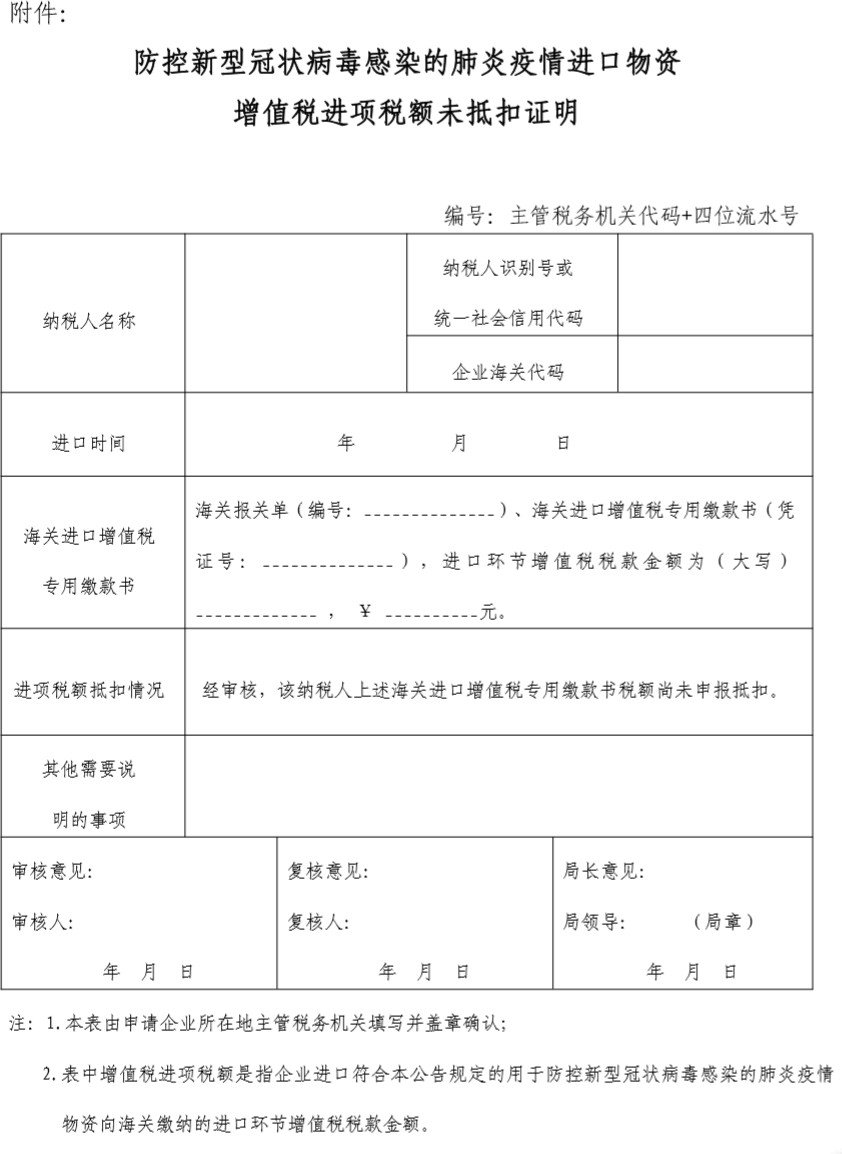 财政部 税务总局关于支持新型冠状病毒感染的肺炎疫情防控有关税收政策的公告2020 年第 8 号为进一步做好新型冠状病毒感染的肺炎疫情防控工作，支持相关企业发展，现就有关税收政策公告如下：一、对疫情防控重点保障物资生产企业为扩大产能新购置的相关设备，允许一次性计入当期成本费用在企业所得税税前扣除。二、疫情防控重点保障物资生产企业可以按月向主管税务机关申请全额退还增值税增量留抵税额。本公告所称增量留抵税额，是指与 2019 年 12 月底相比新增加的期末留抵税额。本公告第一条、第二条所称疫情防控重点保障物资生产企业名单，由省级及以上发展改革部门、工业和信息化部门确定。三、对纳税人运输疫情防控重点保障物资取得的收入，免征增值税。疫情防控重点保障物资的具体范围，由国家发展改革委、工业和信息化部确定。四、受疫情影响较大的困难行业企业 2020 年度发生的亏损，最长结转年限由 5 年延长至 8 年。困难行业企业，包括交通运输、餐饮、住宿、旅游（指旅行社及相关服务、游览景区管理两类）四大类，具体判断标准按照现行《国民经济行业分类》执行。困难行业企业 2020 年度主营业务收入须占收入总额（剔除不征税收入和投资收益）的 50以上。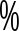 五、对纳税人提供公共交通运输服务、生活服务，以及为居民提供必需生活物资快递收派服务取得的收入，免征增值税。公共交通运输服务的具体范围，按照《营业税改征增值税试点有关事项的规定》（财税〔2016〕36 号印发）执行。生活服务、快递收派服务的具体范围，按照《销售服务、无形资产、不动产注释》（财税〔2016〕36 号印发）执行。六、本公告自 2020 年 1 月 1 日起实施，截止日期视疫情情况另行公告。财政部	税务总局 2020 年 2 月 6 日财政部 税务总局关于支持新型冠状病毒感染的肺炎疫情防控有关捐赠税收政策的公告2020 年第 9 号为支持新型冠状病毒感染的肺炎疫情防控工作，现就有关捐赠税收政策公告如下：一、企业和个人通过公益性社会组织或者县级以上人民政府及其部门等国家机关，捐赠用于应对新型冠状病毒感染的肺炎疫情的现金和物品，允许在计算应纳税所得额时全额扣除。二、企业和个人直接向承担疫情防治任务的医院捐赠用于应对新型冠状病毒感染的肺炎疫情的物品，允许在计算应纳税所得额时全额扣除。捐赠人凭承担疫情防治任务的医院开具的捐赠接收函办理税前扣除事宜。三、单位和个体工商户将自产、委托加工或购买的货物，通过公益性社会组织和县级以上人民政府及其部门等国家机关，或者直接向承担疫情防治任务的医院，无偿捐赠用于应对新型冠状病毒感染的肺炎疫情的，免征增值税、消费税、城市维护建设税、教育费附加、地方教育附加。四、国家机关、公益性社会组织和承担疫情防治任务的医院接受的捐赠，应专项用于应对新型冠状病毒感染的肺炎疫情工作，不得挪作他用。五、本公告自 2020 年 1 月 1 日起施行，截止日期视疫情情况另行公告。财政部  税务总局 2020 年 2 月 6 日财政部 国家发展改革委关于新型冠状病毒感染的肺炎疫情防控期间免征部分行政事业性收费和政府性基金的公告2020 年第 11 号,为进一步做好新型冠状病毒感染的肺炎疫情防控工作，支持相关企业发展，现就免征部分行政事业性收费和政府性基金有关政策公告如下：一、对进入医疗器械应急审批程序并与新型冠状病毒（2019-nCoV)相关的防控产品，免征医疗器械产品注册费；对进入药品特别审批程序、治疗和预防新型冠状病毒（2019-nCoV) 感染肺炎的药品，免征药品注册费。二、免征航空公司应缴纳的民航发展基金。三、本公告自 2020 年 1 月 1 日起实施，截止日期视疫情情况另行公告。财政部  国家发展改革委2020 年 2 月 6 日  关于支持金融强化服务 做好新型冠状病毒感染肺炎疫情防控工作的通知财金〔2020〕3 号各省、自治区、直辖市、计划单列市财政厅（局），新疆生产建设兵团财政局，财政部各地监管局：为坚决贯彻落实《中共中央关于加强党的领导、为打赢疫情防控阻击战提供坚强政治保证的通知》精神，发挥财政资金引导撬动作用，支持金融更好服务新型冠状病毒感染肺炎疫情防控（以下简称疫情防控）工作，现通知如下：一、对疫情防控重点保障企业贷款给予财政贴息支持。对 2020 年新增的疫情防控重点保障企业贷款，在人民银行专项再贷款支持金融机构提供优惠利率信贷的基础上，中央财政按人民银行再贷款利率的 50给予贴息，贴息期限不超过 1 年，贴息资金从普惠金融发展专项资金中安排。（一）经发展改革委、工业和信息化部等部门确定的疫情防控重点保障企业，可凭借 2020年 1 月 1 日后疫情防控期内新生效的贷款合同，中央企业直接向财政部申请，地方企业向所在地财政部门申请贴息支持。对支持疫情防控工作作用突出的其他卫生防疫、医药产品、医用器材企业，经省级财政部门审核确认后，可一并申请贴息支持。（二）各省级财政部门汇总编制本地区贴息资金申请表（见附件），于 2020 年 5 月 31日前报送财政部。财政部审核后，向省级财政部门拨付贴息资金，由省级财政部门直接拨付给相关借款企业。5 月 31 日后，再视情决定是否受理贴息资金申请。（三）享受贴息支持的借款企业应将贷款专项用于疫情防控相关生产经营活动，保障疫情防控相关重要医用、生活物资平稳有序供应，不得将贷款资金用于投资、理财或其他套利活动，不得哄抬物价、干扰市场秩序。二、加大对受疫情影响个人和企业的创业担保贷款贴息支持力度。对已发放的个人创业担保贷款，借款人患新型冠状病毒感染肺炎的，可向贷款银行申请展期还款，展期期限原则上不超过 1 年，财政部门继续给予贴息支持，不适用《普惠金融发展专项资金管理办法》（财金〔2019〕96 号）关于“对展期、逾期的创业担保贷款，财政部门不予贴息”的规定。对受疫情影响暂时失去收入来源的个人和小微企业，地方各级财政部门要会同有关方面在其申请创业担保贷款时优先给予支持。三、优化对受疫情影响企业的融资担保服务。鼓励金融机构对疫情防控重点保障企业和受疫情影响较大的小微企业提供信用贷款支持，各级政府性融资担保、再担保机构应当提高业务办理效率，取消反担保要求，降低担保和再担保费率，帮助企业与金融机构对接，争取尽快放贷、不抽贷、不压贷、不断贷。国家融资担保基金对于受疫情影响严重地区的政府性融资担保、再担保机构，减半收取再担保费。对于确无还款能力的小微企业，为其提供融资担保服务的各级政府性融资担保机构应及时履行代偿义务，视疫情影响情况适当延长追偿时限，符合核销条件的，按规定核销代偿损失。四、加强资金使用绩效监督管理。各级财政部门应及时公开疫情防控重点保障企业获得贴息支持情况，并督促相关贷款银行加强贷后管理，确保贴息贷款专款专用。疫情防控重点保障企业贴息资金管理执行《普惠金融发展专项资金管理办法》，财政部各地监管局应加强贴息资金使用情况监管，强化跟踪问效，切实提高财政资金使用效益。对于未按规定用途使用贷款的企业，一经发现，要追回中央财政贴息资金。五、认真抓好政策贯彻落实。地方各级财政部门要增强“四个意识”，做到“两个维护”， 把打赢疫情防控阻击战作为当前重大政治任务，会同有关方面加强政策宣传、组织协调和监督管理工作，发现政策执行中的重大情况，及时向财政部报告，切实保障政策真正惠及疫情防控重点保障企业以及受疫情影响的人群、企业和地区。附件：疫情防控重点保障企业贷款贴息资金申请表财	政	部    2020 年 2 月 1 日关于进一步强化金融支持防控新型冠状病毒感染肺炎疫情的通知银发〔2020〕29 号新型冠状病毒感染的肺炎疫情发生以来，党中央、国务院高度重视，习近平总书记作出一系列重要指示。金融系统认真贯彻落实党中央、国务院决策部署，主动作为，确保金融服务畅通，支持各地疫情防控，发挥了积极作用。当前，疫情防控正处于关键阶段。为切实贯彻落实中共中央《关于加强党的领导、为打赢疫情防控阻击战提供坚强政治保证的通知》精神和中央应对新型冠状病毒感染肺炎疫情工作领导小组工作部署，进一步强化金融对疫情防控工作的支持，现就有关事宜通知如下：一、保持流动性合理充裕，加大货币信贷支持力度（一）保持流动性合理充裕。人民银行继续强化预期引导，通过公开市场操作、常备借贷便利、再贷款、再贴现等多种货币政策工具，提供充足流动性，保持金融市场流动性合理充裕，维护货币市场利率平稳运行。人民银行分支机构对因春节假期调整受到影响的金融机构，根据实际情况适当提高 2020 年 1 月下旬存款准备金考核的容忍度。引导金融机构加大信贷投放支持实体经济，促进货币信贷合理增长。（二）加大对疫情防控相关领域的信贷支持力度。在疫情防控期间，人民银行会同发展改革委、工业和信息化部对生产、运输和销售应对疫情使用的医用防护服、医用口罩、医用护目镜、新型冠状病毒检测试剂盒、负压救护车、消毒机、84 消毒液、红外测温仪和相关药品等重要医用物资，以及重要生活物资的骨干企业实行名单制管理。人民银行通过专项再贷款向金融机构提供低成本资金，支持金融机构对名单内的企业提供优惠利率的信贷支持。中央财政对疫情防控重点保障企业给予贴息支持。金融机构要主动加强与有关医院、医疗科研单位和相关企业的服务对接，提供足额信贷资源，全力满足相关单位和企业卫生防疫、医药用品制造及采购、公共卫生基础设施建设、科研攻关、技术改造等方面的合理融资需求。（三）为受疫情影响较大的地区、行业和企业提供差异化优惠的金融服务。金融机构要通过调整区域融资政策、内部资金转移定价、实施差异化的绩效考核办法等措施，提升受疫情影响严重地区的金融供给能力。对受疫情影响较大的批发零售、住宿餐饮、物流运输、文化旅游等行业，以及有发展前景但受疫情影响暂遇困难的企业，特别是小微企业，不得盲目抽贷、断贷、压贷。对受疫情影响严重的企业到期还款困难的，可予以展期或续贷。通过适当下调贷款利率、增加信用贷款和中长期贷款等方式，支持相关企业战胜疫情灾害影响。各级政府性融资担保再担保机构应取消反担保要求，降低担保和再担保费。对受疫情影响严重地区的融资担保再担保机构，国家融资担保基金减半收取再担保费。（四）完善受疫情影响的社会民生领域的金融服务。对因感染新型肺炎住院治疗或隔离人员、疫情防控需要隔离观察人员、参加疫情防控工作人员以及受疫情影响暂时失去收入来源的人群，金融机构要在信贷政策上予以适当倾斜，灵活调整住房按揭、信用卡等个人信贷还款安排，合理延后还款期限。感染新型肺炎的个人创业担保贷款可展期一年，继续享受财政贴息支持。对感染新型肺炎或受疫情影响受损的出险理赔客户，金融机构要优先处理，适当扩展责任范围，应赔尽赔。（五）提高疫情期间金融服务的效率。对受疫情影响较大领域和地区的融资需求，金融机构要建立、启动快速审批通道，简化业务流程，切实提高业务办理效率。在受到交通管制的地区，金融机构要创新工作方式，采取在就近网点办公、召开视频会议等方式尽快为企业办理审批放款等业务。（六）支持开发性、政策性银行加大信贷支持力度。国家开发银行、进出口银行、农业发展银行要结合自身业务范围，加强统筹协调，合理调整信贷安排，加大对市场化融资有困难的防疫单位和企业的生产研发、医药用品进口采购，以及重要生活物资供应企业的生产、运输和销售的资金支持力度，合理满足疫情防控的需要。（七）加强制造业、小微企业、民营企业等重点领域信贷支持。金融机构要围绕内部资源配置、激励考核安排等加强服务能力建设，继续加大对小微企业、民营企业支持力度，要保持贷款增速，切实落实综合融资成本压降要求。增加制造业中长期贷款投放。（八）发挥金融租赁特色优势。对于在金融租赁公司办理疫情防控相关医疗设备的金融租赁业务，鼓励予以缓收或减收相关租金和利息，提供医疗设备租赁优惠金融服务。二、合理调度金融资源，保障人民群众日常金融服务（九）保障基本金融服务畅通。金融机构要根据疫情防控工作需要，合理安排营业网点及营业时间，切实做好营业场所的清洁消毒，保障基本金融服务畅通。金融机构要加强全国范围特别是疫情严重地区的线上服务，引导企业和居民通过互联网、手机 APP 等线上方式办理金融业务。（十）加强流通中现金管理。合理调配现金资源，确保现金供应充足。加大对医院、居民社区以及应急建设项目等的现金供应，及时满足疫情物资采购相关单位和企业的大额现金需求。做好现金储存及业务办理场地的消毒工作。对外付出现金尽可能以新券为主，对收入的现金采取消毒措施后交存当地人民银行分支机构。（十一）确保支付清算通畅运行。人民银行根据需要，放开小额支付系统业务限额，延长大额支付系统、中央银行会计核算数据集中系统运行时间，支持金融机构线上办理人民币交存款等业务。人民银行分支机构、清算机构及银行业金融机构要做好各类支付清算系统、中央银行会计核算数据集中系统的正常安全运营，开通疫情防控专用通道，保障境内外救援和捐赠资金及时划拨到位、社会资金流转高效顺畅。（十二）建立银行账户防疫“绿色通道”。银行业金融机构要在风险可控的前提下，做好与防控疫情相关的银行账户服务工作，简化开户流程，加快业务办理。要积极开辟捐款“绿色通道”，确保疫情防控款项第一时间到达指定收款人账户。减免银行业金融机构通过人民银行支付系统办理防控疫情相关款项汇划费用。鼓励清算机构、银行业金融机构对向慈善机构账户或疫区专用账户的转账汇款业务、对疫区的取现业务减免服务手续费。（十三）加大电子支付服务保障力度。支持银行业金融机构、非银行支付机构在疫情防控期间，采用远程视频、电话等方式办理商户准入审核和日常巡检，通过交易监测强化风险防控。鼓励清算机构、银行业金融机构和非银行支付机构对特定领域或区域特约商户实行支付服务手续费优惠。银行业金融机构、非银行支付机构要强化电子渠道服务保障，灵活调整相关业务限额，引导客户通过电子商业汇票系统、个人网上银行、企业网上银行、手机银行、支付服务 APP 等电子化渠道在线办理支付结算业务。（十四）切实保障公众征信相关权益。人民银行分支机构和金融信用信息基础数据库接入机构要妥善安排征信查询服务，引导公众通过互联网、自助查询机进行征信查询。要合理调整逾期信用记录报送，对因感染新型肺炎住院治疗或隔离人员、疫情防控需要隔离观察人员和参加疫情防控工作人员，因疫情影响未能及时还款的，经接入机构认定，相关逾期贷款可以不作逾期记录报送，已经报送的予以调整。对受疫情影响暂时失去收入来源的个人和企业，可依调整后的还款安排，报送信用记录。（十五）畅通国库紧急拨款通道。建立财库银协同工作机制，及时了解财政部门疫情防控资金拨付安排，随时做好资金拨付工作。加强对商业银行相关业务的指导，建立信息反馈机制，及时跟踪资金拨付情况。人民银行和商业银行确保资金汇划渠道畅通和国库业务相关系统运行安全稳定，构建疫情防控拨款“绿色通道”。各级国库部门要简化业务处理流程和手续，确保疫情防控资金及时、安全、准确拨付到位。（十六）切实保障消费者合法权益。金融机构要树立负责任金融理念，对受疫情影响临时停业或调整营业时间的网点，要提前向社会公布并主动说明临近正常营业的网点。金融机构要充分利用线上等方式保持投诉渠道畅通，优化客户咨询、投诉处理流程，及时妥善处理疫情相关的金融咨询和投诉。金融机构要切实加强行业自律，维护市场秩序，不得利用疫情进行不当金融营销宣传。三、保障金融基础设施安全，维护金融市场平稳有序运行（十七）加强金融基础设施服务保障。金融市场基础设施要从工作机制、人员配备、办公场所、系统运维、技术支持等方面提升服务保障能力，确保发行、交易、清算、结算等业务正常运转，尽可能实施全流程、全链条线上操作。要制定应急预案，对突发事件快速响应、高效处理。要加强与主管部门、市场机构、其他金融基础设施的沟通，保持业务系统联通顺畅。对受疫情影响较大的地区，要开设“绿色通道”，必要时提供特别服务安排，并降低服务收费标准。（十八）稳妥开展金融市场相关业务。金融机构要合理调配人员，稳妥开展金融市场相关交易、清算、结算、发行、承销等工作，加强流动性管理与风险应对。要合理引导投资者预期，确保金融市场各项业务平稳有序开展。对受疫情影响较大地区的金融机构，要保持正常业务往来，加大支持力度。（十九）提高债券发行等服务效率。中国银行间市场交易商协会、上海证券交易所、深圳证券交易所等要优化公司信用类债券发行工作流程，鼓励金融机构线上提交公司信用类债券的发行申报材料，远程办理备案、注册等，减少疫情传播风险。对募集资金主要用于疫情防控以及疫情较重地区金融机构和企业发行的金融债券、资产支持证券、公司信用类债券建立注册发行“绿色通道”，证券市场自律组织对拟投资于防疫相关医疗设备、疫苗药品生产研发企业的私募股权投资基金，建立登记备案“绿色通道”，切实提高服务效率。（二十）灵活妥善调整企业信息披露等监管事项。上市公司、挂牌公司、公司债券发行人受疫情影响，在法定期限内披露 2019 年年报或 2020 年第一季度季报有困难的，证监会、证券交易所、全国中小企业股份转让系统要依法妥善安排。上市公司受疫情影响，难以按期披露业绩预告或业绩快报的，可向证券交易所申请延期办理；难以在原预约日期披露 2019年年报的，可向证券交易所申请延期至 2020 年 4 月 30 日前披露。湖北省证券基金经营机构可向当地证监局申请延期办理年度报告的审计、披露和报备。受疫情影响较大的证券基金经营机构管理的公募基金或其他资产管理产品，管理人可向当地证监局申请延期办理年报审计和披露。对疫情严重地区的证券基金期货经营机构，适当放宽相关风控指标监管标准。（二十一）适当放宽资本市场相关业务办理时限。适当延长上市公司并购重组行政许可财务资料有效期和重组预案披露后发布召开股东大会通知的时限。如因受疫情影响确实不能按期更新财务资料或发出股东大会通知的，公司可在充分披露疫情对本次重组的具体影响后，申请财务资料有效期延长或股东大会通知时间延期 1 个月，最多可申请延期 3 次。疫情期间，对股票发行人的反馈意见回复时限、告知函回复时限、财务报告到期终止时限，以及已核发的再融资批文有效期，自本通知发布之日起暂缓计算。已取得债券发行许可，因疫情影响未能在许可有效期内完成发行的，可向证监会申请延期发行。（二十二）减免疫情严重地区公司上市等部分费用。免收湖北省上市公司、挂牌公司应向证券交易所、全国中小企业股份转让系统缴纳的 2020 年度上市年费和挂牌年费。免除湖北省期货公司应向期货交易所缴纳的 2020 年度会费和席位费。四、建立“绿色通道”，切实提高外汇及跨境人民币业务办理效率（二十三）便利防疫物资进口。银行应当为疫情防控相关物资进口、捐赠等跨境人民币业务开辟“绿色通道”。对有关部门和地方政府所需的疫情防控物资进口，外汇局各分支机构要指导辖区内银行简化进口购付汇业务流程与材料。（二十四）便捷资金入账和结汇。对于境内外因支援疫情防控汇入的外汇捐赠资金业务， 银行可直接通过受赠单位已有的经常项目外汇结算账户办理，暂停实施需开立捐赠外汇账户的要求。（二十五）支持企业跨境融资防控疫情。企业办理与疫情防控相关的资本项目收入结汇支付时，无需事前、逐笔提交单证材料，由银行加强对企业资金使用真实性的事后检查。对疫情防控确有需要的，可取消企业借用外债限额等，并可线上申请外债登记，便利企业开展跨境融资。（二十六）支持个人和企业合理用汇需求。银行应当密切关注个人用汇需求，鼓励通过手机银行等线上渠道办理个人外汇业务。与疫情防控有关的其他特殊外汇及人民币跨境业务，银行可先行办理、事后检查，并分别向所在地外汇局分支机构、人民银行分支机构报备。（二十七）简化疫情防控相关跨境人民币业务办理流程。支持银行在“展业三原则”基础上，凭企业提交的收付款指令，直接为其办理疫情防控相关进口跨境人民币结算业务以及资本项目下收入人民币资金在境内支付使用。五、加强金融系统党的领导，为打赢疫情防控阻击战提供坚强政治保证（二十八）强化疫情防控的组织保障。金融管理部门和金融机构要增强“四个意识”，坚定“四个自信”，做到“两个维护”，切实把思想和行动统一到习近平总书记的重要指示精神上来，把打赢疫情防控阻击战作为当前重大政治任务，全力以赴做好各项金融服务工作。（二十九）做好自身的疫情防控工作。金融管理部门和金融机构要完善疫情应对工作机制，持续关注员工特别是从疫情较重地区返回员工的健康情况，建立日报制度，加大疫情排查力度，做好员工防疫安排，努力为员工提供必要的防疫用品。（三十）配合地方政府加强应急管理。金融管理部门和金融机构要按照属地原则，配合当地政府做好组织协调，及时处理突发事件。服从当地政府防疫安排，对防控疫情需要征用的人员车辆、设备设施等，不得推诿拒绝。各单位要继续严格执行应急值守制度，确保政令畅通。各单位在执行中遇到的情况请及时报告。中国人民银行   财政部银保监会证监会国家外汇管理局  2020 年 1 月 31 日财政部 发展改革委 工业和信息化部 人民银行 审计署关于打赢疫情防控阻击战 强化疫情防控重点保障企业资金支持的紧急通知各省、自治区、直辖市、计划单列市财政厅（局）、发展改革委、工业和信息化主管部门、审计厅（局），人民银行上海总部，各分行、营业管理部、各省会（首府）城市中心支行、副省级城市中心支行，新疆生产建设兵团财政局、发展改革委、工业和信息化局、审计局， 财政部各地监管局，审计署各特派员办事处：党中央、国务院高度重视新型冠状病毒感染肺炎疫情防控工作，把疫情防控工作作为当前最重要的工作来抓。为认真贯彻习近平总书记关于加强疫情防控工作的重要指示和中央政治局常委会会议精神，根据李克强总理主持召开中央应对疫情工作领导小组会议精神和国务院常务会议部署，全力保障疫情防控重要医用物资和生活必需品供应，坚决遏制疫情蔓延势头，坚决打赢疫情防控阻击战，现就强化疫情防控重点保障企业资金支持有关事项通知如下：一、规范疫情防控重点保障企业名单管理（一）支持范围。发展改革委、工业和信息化部对以下疫情防控重点保障企业实施名单制管理：生产应对疫情使用的医用防护服、隔离服、医用及具有防护作用的民用口罩、医用护目镜、新型冠状病毒检测试剂盒、负压救护车、消毒机、消杀用品、红外测温仪、智能监测检测系统和相关药品等重要医用物资企业；生产上述物资所需的重要原辅材料生产企业、重要设备制造企业和相关配套企业；生产重要生活必需品的骨干企业；重要医用物资收储企业；为应对疫情提供相关信息通信设备和服务系统的企业以及承担上述物资运输、销售任务的企业。（二）名单申报流程。各省级发展改革、工业和信息化部门负责审核汇总本地区疫情防控重点保障企业名单，报发展改革委、工业和信息化部。中央企业可由相关行业主管部门或直接向发展改革委、工业和信息化部提出申请。发展改革委、工业和信息化部根据疫情防控物资调拨需要，研究确定全国疫情防控重点保障企业名单（以下简称全国性名单）。湖北省和浙江省、广东省、河南省、湖南省、安徽省、重庆市、江西省、北京市、上海市等省份，可根据疫情防控工作需要，自主建立本地区的疫情防控重点保障企业名单（以下简称地方性名单），由省级发展改革、工业和信息化部门报发展改革委、工业和信息化部备案。上述地区对疫情防控物资保障有重要作用的重点医用物资、生活必需品生产企业，未纳入名单前可按照急事急办、特事特办原则，先向金融机构申请信贷支持，在金融机构审核的同时，及时向省级发展改革、工业和信息化部门申请纳入名单。（三）严格名单管理。发展改革委、工业和信息化部应按照中央应对疫情工作领导小组和国务院联防联控机制部署要求，严格报送名单程序和筛选标准，指导做好疫情防控重点保障企业名单报送工作，根据疫情防控需要和企业规范生产经营情况，对名单实施动态调整。（四）加强信息共享。发展改革委、工业和信息化部与财政部、人民银行、审计署实时共享全国性和地方性名单信息。财政部、人民银行应实时将名单内企业获得财政贴息和优惠贷款情况反馈发展改革委、工业和信息化部、审计署。疫情防控重点保障物资的具体范围，由国家发展改革委、工业和信息化部确定。二、通过专项再贷款支持金融机构加大信贷支持力度（一）发放对象。人民银行向相关全国性银行和疫情防控重点地区地方法人银行发放专项再贷款，支持其向名单内企业提供优惠贷款。发放对象包括开发银行、进出口银行、农业发展银行、工商银行、农业银行、中国银行、建设银行、交通银行、邮政储蓄银行等 9 家全国性银行，以及疫情防控重点地区的部分地方法人银行。全国性银行重点向全国性名单内的企业发放贷款，地方法人银行向本地区地方性名单内企业发放贷款。（二）利率和期限。每月专项再贷款发放利率为上月一年期贷款市场报价利率（LPR） 减 250 基点。再贷款期限为 1 年。金融机构向相关企业提供优惠利率的信贷支持，贷款利率上限为贷款发放时最近一次公布的一年期 LPR 减 100 基点。（三）发放方式。专项再贷款采取“先贷后借”的报销制。金融机构按照风险自担原则对名单内企业自主决策发放优惠贷款，按日报告贷款进度，定期向人民银行申领专项再贷款资金。三、中央财政安排贴息资金支持降低企业融资成本（一）贴息范围。对享受人民银行专项再贷款支持的企业，中央财政给予贴息支持。（二）贴息标准和期限。在人民银行专项再贷款支持金融机构提供优惠利率信贷支持的基础上，中央财政按企业实际获得贷款利率的 50进行贴息。贴息期限不超过 1 年。（三）贴息资金申请程序。地方企业向所在地财政部门申请贴息支持，由省级财政部门汇总本地区贴息申请并报送财政部。中央企业直接向财政部申请。财政部审核后，向省级财政部门和中央企业尽快拨付贴息资金。省级财政部门应尽快将贴息资金直接拨付地方企业。四、切实加强应急保障资金监督管理（一）确保专款专用。疫情防控重点保障企业要将金融机构提供的优惠信贷支持，全部用于疫情防控相关的生产经营活动，积极扩大产能、抓紧增产增供，服从国家统一调配，保障疫情防控相关重要医用物资、生活必需品平稳有序供给。对于挪用优惠信贷资金用于偿还企业其他债务，或投资、理财等套利活动，未从事疫情防控相关生产经营活动，或对生产的物资不服从国家统一调配的企业，一经发现，取消享受优惠政策支持资格，追回中央财政贴息和优惠信贷资金，并按照有关规定追究相应责任。地方不配合国家对重要物资统一调配的， 取消当地企业的相关政策支持。（二）加强监督管理。各级有关部门和中央企业要严格按照程序和筛选标准报送企业名单和融资需求。金融机构要从严审批、从快发放贷款，加强贷后管理，确保资金第一时间用于疫情防控相关生产经营活动。发展改革委、工业和信息化部要跟踪监督重点保障企业生产的医用物资、生活必需品流向，确保物资用于疫情防控的重要地区和领域。人民银行要建立电子台账，跟踪监督再贷款资金使用情况。财政部门要加强对中央财政贴息资金安排的监管、监督。审计部门要加强对重点保障企业贴息贷款的审计监督，促进资金使用的公开、公平、公正。疫情防控重点保障企业和相关金融机构要自觉接受财政、审计部门的检查监督。（三）提高资金使用效益。各级财政部门要及时拨付贴息资金，加强资金使用全流程监管，强化绩效管理要求，确保贴息资金使用安全、合规和有效，并根据工作需要适时组织开展绩效评价。任何单位和个人不得以任何理由、任何形式截留、挪用贴息资金。（四）严格责任追究。各地区各相关部门工作人员存在违反本通知要求滥用职权、玩忽职守、徇私舞弊等违法违纪行为的，企业借机骗取套取财政和信贷资金的，要依据《中华人民共和国监察法》、《中华人民共和国预算法》、《财政违法行为处罚处分条例》等法律法规追究相应责任、坚决严惩不贷；涉嫌犯罪的，依法移送司法机关处理。五、强化责任担当，狠抓贯彻落实（一）提高站位，加强领导。各地区各相关部门要进一步提高政治站位，增强“四个意识”、坚定“四个自信”、做到“两个维护”，深刻认识打赢疫情防控阻击战的重要性和紧迫性， 坚决服从中央统一指挥、统一协调、统一调度，对疫情防控重点保障企业资金需求应保尽保， 切实加强组织领导，抓好贯彻落实。（二）明确责任，强化协同。各级发展改革、工业和信息化部门要主动了解疫情防控重点保障企业生产经营需求，下沉服务、上门服务，及时帮助企业排忧解难。各人民银行分支机构要指导金融机构主动对接疫情防控重点保障企业融资需求、尽快放贷，保障企业生产经营需要。各级财政部门、人民银行分支机构要简化申报流程、提高办理效率，尽快发放专项再贷款、拨付贴息资金。各级审计部门要加强资金跟踪审计，发现问题及时推动整改。各部门要加强联动、信息共享，形成工作合力，重大问题及时报告。（三）特事特办，及早见效。各部门要切实强化责任担当，坚持特事特办、急事急办， 业务办理高效化、便利化，全力以赴支持疫情防控重点保障企业开展生产经营、扩大生产能力，确保政策尽快落地见效，真正惠及疫情防控重点保障企业以及受疫情影响的人群、企业和地区。财政部发展改革委 工业和信息化部 人民银行审计署 2020 年 2 月 7 日国家发展改革委办公厅关于疫情防控期间做好企业债券工作的通知发改办财金〔2020〕111号各省、自治区、直辖市及计划单列市、新疆生产建设兵团发展改革委，各有关单位:为贯彻落实习近平总书记重要指示和《中共中央关于加强党的领导、为打赢疫情防控阻击战提供坚强政治保证的通知》精神，深入落实中央应对疫情工作领导小组和国务院联防联控机制有关要求，进一步强化金融对疫情防控工作的支持，现就疫情防控期间企业债券有关工作通知如下。一、多措并举支持疫情地区和疫情防控企业的债券融资需求  （一）支持企业债券募集资金用于疫情防控相关医疗服务、科研攻关、医药产品制造以及疫情防控基础设施建设等项目，在偿债保障措施完善的情况下，可适当放宽该类项目收益覆盖要求。申报阶段，支持企业债券资金用于处于前期阶段的该类项目建设，但应全面详尽披露最新的项目合法合规信息。 （二）允许企业债券募集资金用于偿还或置换前期因疫情防控工作产生的项目贷款。（三）鼓励信用优良企业发行小微企业增信集合债券，为受疫情影响的中小微企业提供流动性支持。允许债券发行人使用不超过40%的债券资金用于补充营运资金，同时将委托贷款集中度的要求放宽为“对单个委贷对象发放的委贷资金累计余额不得超过5000万元且不得超过小微债募集资金总规模的10%”。（四）对于自身资产质量优良、募投项目运营良好，但受疫情影响严重的企业，允许申请发行新的企业债券专项用于偿还2020年内即将到期的企业债券本金及利息。二、最大限度简便疫情防控期间企业债券业务办理 （一）设立申报“绿色通道”。受疫情影响较大的企业以及疫情防控重点保障企业新申请企业债券的，企业可直接向我委报送申报材料，实行“即报即审”，安排专人对接、专项审核，并比照我委“加快和简化审核类”债券审核程序办理。（二）实行非现场业务办理。全面支持发行人、主承销商等中介机构通过非现场办理企业债券的发行申请、意见反馈、批文领取、信息披露、发行前备案等业务，可灵活选择线上系统、传真、电子邮件、邮寄等方式向我委政务服务大厅报送材料，纸质材料待疫情结束后进行补充提供或领取。（三）适当延长批文有效期。企业债券批复文件在2020年2月至6月期间到期的，相关批文有效期统一自动延长至2020年6月30日，并豁免发行人履行延期申请程序。（四）优化发行环节管理。一是近期获准通过但尚未领取企业债券批复文件的，可在发行材料中充分披露是否发生重大期后事项及其影响后，使用我委政务信息公开的电子批复文件启动发行。二是近期拟启动债券发行工作的发行人，应提前与中央国债登记结算有限责任公司联系，鼓励错峰预约簿记建档时间，并尽可能减少发行现场人员。三是对于已经启动债券发行程序，但因受疫情影响未能在发行有效期内完成发行的，可申请适当放宽债券发行时限，或者发行人可按照有关规定履行程序后，灵活选择择期发行。三、切实做好债券存续期信息披露和本息兑付工作（一）持续做好信息披露。发行人受疫情影响预计难以按期披露2019年年报和2020年一季度报告的，应按照交易场所有关规定提前披露延期公告，并在公告中说明受疫情影响导致无法披露的详细情况、预计可披露时间以及基本经营和财务数据等信息。期间，如发生重大期后事项，发行人应及时按照交易场所规定进行公告。（二）稳妥做好本息兑付。疫情期间涉及债券还本付息的，发行人应尽早安排偿债资金，确保顺利完成本息兑付。确需召开债券持有人会议的，鼓励以视频或电话会议等非现场方式召开，并可合理简化召集召开程序。  各级发展改革部门和各有关单位应自觉加强党的领导、提高政治站位，增强“四个意识”、坚定“四个自信”、做到“两个维护”，深刻认识做好新型冠状病毒感染肺炎疫情防控的重要性和紧迫性，始终把人民群众生命安全和身体健康放在第一位，坚定不移把党中央、国务院各项决策部署落到实处，扎实做好企业债券对疫情防控的支持与保障工作，共同打赢疫情防控阻击战。国家发展改革委办公厅2020年2月8日  国家发展改革委 财政部 工业和信息化部关于发挥政府储备作用支持应对疫情紧缺物资增产增供的通知发改运行〔2020〕184号各省、自治区、直辖市发展改革委、财政厅、工业和信息化厅：党中央、国务院高度重视新型冠状病毒感染肺炎疫情防控工作，把疫情防控工作作为当前最重要的工作来抓。为贯彻落实习近平总书记关于加强疫情防控工作的重要指示和中央政治局常委会会议精神，根据中央应对新型冠状病毒感染肺炎疫情工作领导小组会议精神和国务院常务会议有关部署，全力保障医疗防护紧缺物资供应，迅速提高疫情防控保障能力，坚决打赢疫情防控阻击战，现就发挥政府储备作用支持应对疫情紧缺物资增产增供有关事项通知如下：一、鼓励企业多措并举扩大重点医疗防护物资生产供应支持生产《政府兜底采购收储的产品目录（第一批）》（详见附件，以下简称《产品目录》）所列疫情防控重点医疗物资的企业抓紧释放已有产能，进一步增加产量，尽快实现满负荷复工复产，支持有关企业通过技术改造、增添生产线（设备）迅速扩大产能。支持有条件的企业尽快实现转产，重点生产应对疫情急需的紧缺医疗物资。积极帮助企业解决资金、资质、生产场地、设备购置和原材料采购等实际困难，促进上下游生产良性循环，提高全产业链生产能力。指导企业科学改进生产工艺，提高产品技术水平，保证产品质量。二、实施疫情防控重点医疗物资政府兜底采购收储充分发挥中央政府储备作用，疫情防控期间，将《产品目录》中重点医疗防护物资品种增列储备物资目录，国家相关部门根据疫情防控需要，按现有收储制度和办法，对《产品目录》中企业多生产的重点医疗防护物资，全部由政府兜底采购收储。各地区要组织企业尽快增加紧缺的重点医疗防护物资生产，加强质量管理，严格执行产品标准，及时交付使用。收储物资由国家统一管理、统一调拨。根据疫情防控形势逐步完善《产品目录》，对目录实施动态管理，进一步加强公共卫生应急物资保障能力建设。三、加强地方应急物资政府收储各地区要认真研究应对疫情过程中暴露出来的公共卫生和物资储备短板，有针对性地建立健全相关制度，着力补短板强弱项。要进一步加强应急物资储备建设，创新体制机制，扩大收储范围，增加储备规模，特别是要增加应对公共卫生事件重要物资的政府储备规模，在项目立项建设、资金补贴、用地、用能、融资等方面给予政策支持。地方政府储备要与中央政府储备有机结合、互为补充，加强衔接联动，确保形成合力。四、支持企业对扩大的产能适时转产疫情得到有效控制后，鼓励相关企业对扩大的产能根据疫情防控需要和市场需求进行转产，推动产品生产由《产品目录》类型向市场需求量大的其他类型、标准或型号转变，在满足重点医疗物资需要的同时向满足工业或消费需要转变，促进产品结构调整，实现企业转型升级。对转型生产企业保留适当产能，鼓励地方政府相关部门研究出台在一定期限内予以相应支持的政策措施。五、完善重点支持企业名单管理制度   为规范疫情紧缺物资收储管理，各省级政府相关部门按照《产品目录》，根据疫情防控需要，对疫情防控重点物资生产企业的物资收储实施名单制管理，企业名单由各地区审核汇总后报国家相关部门。中央企业可由相关行业主管部门或直接向国家相关部门提出申请。企业需按照核定产能满负荷生产，并按照国家统一要求安排产品调拨。各地区根据疫情防控需要和企业生产经营情况，对重点支持企业名单实施动态调整。国家相关部门要加强名单信息共享，并做好与有关金融机构等沟通衔接，研究出台支持政策。六、依法加强产品质量和市场监管国家相关职能部门要指导企业落实全过程合规的主体责任和严格出厂检验与放行要求，确保相关物资符合国家有关标准，满足疫情防控工作需要。凡收储的物资，必须严格按照国家有关标准进行检测认证。不符合国家有关标准的物资或劣质物资，一律不得收储。进一步加大对疫情防控重点物资生产、销售企业的督促检查，坚决维护公平公正的市场秩序，加强履约情况监督，对违法生产不合格产品和严重违约的企业，依法严肃查处。各地区各相关部门要进一步提高政治站位，增强“四个意识”，坚定“四个自信”，做到“两个维护”，把思想认识统一到党中央、国务院关于疫情防控的决策部署上来，按照国务院联防联控机制工作要求，千方百计调动企业生产积极性，消除企业生产经营后顾之忧，加强统筹协调，全力提高重点紧缺医疗物资产能产量，坚决打赢疫情防控阻击战。附件：政府兜底采购收储的产品目录（第一批）国家发展改革委财  政  部工业和信息化部2020年2月7日政府兜底采购收储的产品目录（第一批）  1、医用防护服  GB19082-2003  2、N95医用级防护口罩  GB19083   3、医用外科口罩  YY0469-2011   4、医用一次性使用口罩  5、生产医用防护服、医用口罩等重要原材料  6、医用护目镜/防护面屏/负压防护头罩  7、医用隔离衣  8、新型冠状病毒核酸检测试剂盒  9、全自动红外体温检测仪  10、经卫生健康、药监部门依程序确认治疗有效的药品和疫苗（具体品目另发）国家发展改革委办公厅关于积极应对疫情创新做好招投标工作保障经济平稳运行的通知发改电〔2020〕170号各省、自治区、直辖市、新疆生产建设兵团发展改革委、招投标指导协调工作牵头部门、公共资源交易平台整合牵头部门，中国招标投标协会、全国公共资源交易平台、中国招标投标公共服务平台：新型冠状病毒感染肺炎疫情爆发以来，在党中央领导下，各地区、各有关部门和单位按照疫情防控工作部署要求，及时采取暂停招标项目现场交易活动、推行网上办理、减少到场要求等措施，有效减少人员聚集，阻断疫情传播，保障人民群众生命安全和身体健康。为在做好疫情防控工作的同时，做好“六稳”工作，有序开展招投标等公共资源交易活动，保障经济平稳运行，现就有关事项通知如下：一、坚决服从疫情防控和经济社会发展大局。各地招投标和公共资源交易平台工作要认真落实本地区关于疫情防控工作的统一部署要求，切实把人民群众生命安全和身体健康放在第一位。要切实保障疫情防控相关采购项目顺利进行，对于疫情防控急需的应急医疗设施、隔离设施等建设项目，符合《招标投标法》第六十六条规定的，可以不进行招标，由业主采用非招标方式采购，或者在招标时酌情缩短有关时限要求。要根据疫情防控形势变化、项目紧急程度和市场主体需求，及时动态调整工作安排，在确保安全的同时最大程度减轻对招投标等公共资源交易活动的影响。二、切实避免对招投标等交易活动“一刀切”。疫情防控期间，各级各类公共资源交易平台要立足公共服务职能定位，充分发挥软硬件优势，积极与当地疾控部门建立联动机制，在做好防控工作的前提下，全力支持和保障招投标等各类公共资源交易活动。特别对于涉及保障城市运行必需、疫情防控必需、涉及重要国计民生以及企业生产经营急需的项目，要建立“绿色通道”服务机制，创新方式方法，确保依法规范、及时有序进行。三、保证招标项目竞争度和投标质量。针对节后复工企业可能出现在岗人员不足、工作协同不便、人员流动受限的实际，引导招标人依法、合理设定招标文件发售、投标文件提交等时限，以便投标人做好投标准备；需购买纸质招标文件的，提供邮寄方式，不要求投标人到指定地点购买；需提交纸质投标文件的，允许邮寄提交。四、加快推进招投标全流程电子化。《国务院办公厅转发国家发展改革委关于深化公共资源交易平台整合共享指导意见的通知》（国办函〔2019〕41号）对2020年公共资源电子化交易全面实施提出了明确目标。各地要狠抓目标落实，加强部门协调，着力消除全流程电子化的盲点、断点、堵点，尽快在各行业领域全面推广电子招投标，实现发布招标公告公示、下载招标文件、提交投标文件、开标、评标、异议澄清补正、合同签订、文件归档等全流程电子化，扭转电子和纸质招投标双轨并行的局面。五、全面推行在线投标、开标。为有效降低现场投标、开标带来的人员聚集风险，同时降低企业交易成本，各地要依托电子招投标交易平台，加快部署在线投标、开标系统，制定明确时间表，年内实现所有依法必须进行招标的项目在线投标、开标。六、积极推广电子评标和远程异地评标。各地要加快建设完善电子评标系统，应用信息化工具辅助评标，提高评标效率；完善远程异地评标系统及技术规范，尽早实现省内常态化运行，并为跨省运行创造条件，有效减少评标人员聚集，实现有限专家资源充分共享；积极应对远程异地评标等对传统属地监管模式带来的挑战，建立跨区域协同监管机制。疫情防控期间，采取随机抽取方式难以组建评标委员会的，可依法由招标人自行确定专家；确有需求的地方，可以在监管到位的前提下选择适当的招标项目探索开展基于网络协同的专家分散评标。七、改进投标担保方式。在全面推行投标保证金线上缴退的同时，大力推广使用保函特别是电子保函替代现金保证金，实现在线提交、在线查核。鼓励调整纸质保函提交方式，建议招标人在开标前不强制要求提交纸质原件，由中标候选人在中标候选人公示前提交并在网上公示。鼓励招标人对简单小额项目不要求提供投标担保，对中小企业投标人免除投标担保，减轻企业负担。八、支持社会力量参与提升招投标服务供给。为保障在线开标、远程异地评标，以及满足避免人员过分集中对开标评标场所的需求，各地要注重发挥社会力量积极性，增加电子招投标交易平台和开标评标场所的服务供给，允许招标人选择依法规范并符合行政监督要求的市场主体建设运营的电子招投标交易平台开展招标，在监管到位前提下探索允许在社会化交易场所开标评标。九、大力推进招投标行政监督电子化。各地要积极适应招投标全流程电子化的新形势，加快行政监督方式手段的电子化、智慧化。按照政务信息化要求，依托电子招投标交易平台，加快部署行政监督窗口和监督工具，实现对电子招投标交易全程事中事后监管。十、保障投标人和潜在投标人合法权益。对于疫情防控期间暂停开标评标活动的招标项目，有关部门、单位和公共资源交易中心要指导招标人通过发布招标文件澄清或修改公告等适当方式另行通知招投标活动时间。对招投标活动实行减少人员聚集等相关措施时，确保对所有投标人公平公正。要保证异议、投诉渠道畅通，不得借疫情防控之名实施排斥限制投标人等违法违规行为。十一、切实尽责履行政府职能。各级发展改革委或者本级政府确定的其他牵头部门应当加强工作统筹，敢于担当负责，会同有关招投标行政监督部门，按照本地区疫情防控统一部署要求，认真做好招投标指导协调工作。要加强政策宣传解读，畅通电话、网络等咨询渠道，及时为市场主体释疑解惑，保障招投标活动积极稳妥有序开展。要按照国家发展改革委《关于加强投资项目远程审批服务保障新型冠状病毒感染肺炎疫情防控期间项目办理工作的通知》（发改电〔2020〕66号）要求，实行招标方案审批核准的电子化、便利化。各地公共资源交易平台整合牵头部门要切实加强对本地区公共资源交易工作的指导协调，确保在疫情防控期间公共资源交易市场不乱、监管不断。十二、加强招投标活动服务保障。各地公共资源交易中心在暂停提供现场交易服务期间，要通过电话、网络等方式进行业务咨询及办理，保障项目办理不断档；在提供现场交易服务时，要严格按要求落实人员登记、健康监测、环境消毒等防控措施；要优化和简并办事流程，推行见证证明、场所预约等服务事项网上办理，利用在线核验、邮寄、告知承诺等方式取消或者减少人员到场要求；确需现场递交文件资料的，要做到即交即走，减少人员聚集程度及滞留时间。中国招标投标公共服务平台和各省级招标公告公示发布媒介要充分利用电子招投标交易平台及移动互联网技术，为市场主体提供稳定、便捷的在线发布服务；对疫情防控相关招标项目的业务办理予以专门优先保障。全国公共资源交易平台要加强动态监测，密切跟踪各地公共资源交易平台运行情况。电子招投标交易平台开发运营单位要加强值守，快速响应，做好技术服务保障；便利CA数字证书办理程序，尽可能通过网络或邮寄开展原件审核、介质发放等工作。相关单位要加快推进CA数字证书网络共享，运用手机扫码等技术实现免插介质完成身份验证、签名盖章、加密解密等交易流程。十三、充分发挥行业协会作用。中国招标投标协会等行业组织要充分发挥政府与市场的桥梁纽带作用，面向市场主体加强疫情防控相关招投标政策的宣传解读，引导行业自律，及时了解和反映行业运行状况、市场主体诉求，并积极建言献策。各地区、各有关部门和单位要从贯彻党中央、国务院决策部署，努力实现今年经济社会发展目标的高度，充分认识当前形势下创新开展招投标工作的紧迫性和重要性，立足当前、着眼长远，积极探索、精准施策，既要解决当前突出问题，更要注重建立长效机制，加快提升招投标工作服务经济社会发展大局的质量和水平。各地创新做好招投标工作的典型经验做法、遇到的困难问题、意见建议，请及时报送国家发展改革委（法规司）。特此通知。国家发展改革委办公厅2020年2月8日  工业和信息化部关于应对新型冠状病毒肺炎疫情帮助中小企业复工复产共渡难关有关工作的通知工信明电〔2020〕14号  
各省、自治区、直辖市及计划单列市、新疆生产建设兵团中小企业主管部门：
    为深入贯彻落实习近平总书记关于坚决打赢疫情防控阻击战的重要指示精神和党中央、国务院关于在做好疫情防控工作同时统筹抓好“六稳”工作的有关决策部署，帮助广大中小企业坚定信心，强化措施，实现有序复工复产，渡过难关，现就有关事项通知如下：
    一、全力保障企业有序复工复产
    1.加强分类指导。各级中小企业主管部门要按照当地疫情防控总体要求，结合实际情况分类施策，在全力保障疫情防控必需、公共事业运行必需、群众生活必需等重点企业尽快复工复产的同时，积极稳妥地推动其他生产性企业完成复工复产准备工作，在疫情防控达标后有序复工复产。       2.推动落实复工复产措施。指导企业制订复工复产方案和应急预案，落实疫情防控主体责任和各项措施，做到防控机制到位、检疫查验到位、设施物资到位、内部管理到位和宣传教育到位，确保生产生活平稳有序。         3.强化复工复产要素保障。会同有关部门帮助企业协调解决职工返岗、原材料供应、物资运输以及口罩、消杀用品、测温仪等防控物资保障等难题，指导企业开展生产自救。推动有关单位对疫情期间中小企业生产经营所需的用电、用水、用气，实施阶段性缓缴费用，缓缴期间实行“欠费不停供”措施。加大企业复产用工保障力度，精准摸查发布企业用工需求信息，推进线上供求匹配对接和远程招聘，加强本地供需对接，挖掘本地供给潜力，满足企业阶段性用工需求。         4.发挥中小企业服务疫情防控的作用。对纳入疫情防控重点保障企业名单的中小企业，要配合做好相关保障工作。对有条件、有意愿转产防疫物资的中小企业，要“一企一策”，全力帮助协调解决转产过程中的问题。       二、进一步加强对中小企业的财政扶持       5.推动落实国家对防疫重点企业财税支持政策。协助纳入中央疫情防控重点保障企业名单的本地中小企业按政策规定申请贴息支持和税收优惠。湖北、浙江、广东、河南、湖南、安徽、重庆、江西、北京、上海等省（市）中小企业主管部门对纳入本地区疫情防控重点保障企业名单中的中小企业加强政策落实和服务。鼓励在中央贷款贴息的基础上，地方财政再予以进一步支持。       6.鼓励地方政府出台相关财政扶持政策。充分发挥本级中小企业发展专项资金的作用，有条件的地方可以设立专项纾困资金，加大对受疫情影响严重中小企业的支持。鼓励各地结合本地中小企业受疫情影响实际情况，依法依规减免税款和行政事业性收费，推动出台减免物业租金、阶段性缓缴或适当返还社会保险费、延期缴纳税款、降低生产要素成本、加大企业职工技能培训补贴和稳岗奖励等财政支持政策，切实减轻中小企业成本负担。已出台相关政策的地区，要加强部门协调，推动尽快落地见效。         7.推动加大政府采购和清欠工作的力度。引导各级预算单位加大对中小企业的倾斜力度，提高面向中小企业采购的金额和比例。加大行政机关、事业单位和国有企业拖欠中小企业账款清理力度，加快完成清欠目标任务，不得形成新增逾期拖欠。         三、进一步加强对中小企业的金融扶持        8.加大信贷支持力度。各地要主动加强与金融机构的对接，推动金融机构对有发展前景但受疫情影响暂遇困难的中小微企业，适当下调贷款利率，增加信用贷款和中长期贷款，不得盲目抽贷、断贷、压贷，对到期还款困难的，可予以展期或续贷。推广基于多维度大数据分析的新型征信模式，解决银企信息不对称问题，提高优质中小企业的信用评分和贷款可得性。发挥应急转贷资金作用，降低应急转贷费率，为受疫情影响较大的企业提供应急转贷资金支持。鼓励有条件的地方建立贷款风险补偿资金，对疫情期间金融机构向小微企业发放的贷款不良部分给予适当补偿。         9.强化融资担保服务。引导各级政府性融资担保、再担保机构提高业务办理效率，取消反担保要求，降低担保和再担保费率。对于确无还款能力的小微企业，为其提供融资担保服务的各级政府性融资担保机构应及时履行代偿义务，视疫情影响情况适当延长追偿时限，符合核销条件的，按规定核销代偿损失。         10.创新融资产品和服务。积极推动运用供应链金融、商业保理、应收账款抵质押、知识产权质押等融资方式扩大对中小企业的融资供给。充分发挥互联网金融便利快捷的优势，尽快开发疫情期间适合中小微企业的融资产品，满足中小企业需要。发挥各地中小企业融资服务平台作用，积极开展线上政银企对接。协调银行、保险机构开放信贷、保险理赔绿色通道，加快放贷速度和理赔进度。
    11.加快推进股权投资及服务。积极发挥国家和地方中小企业发展基金协同联动效应，带动社会资本扩大对中小企业的股权融资规模，鼓励加大对受疫情影响暂时出现困难的创新型、成长型中小企业投资力度，加快投资进度。引导各类基金发挥自身平台和资源优势，加大对受疫情影响较大的被投企业投后服务力度，协调融资、人才、管理、技术等各类资源，帮助企业渡过难关。         四、进一步加强对中小企业的创新支持        12.组织开展疫情防控相关技术与产品创新。鼓励“专精特新”小巨人企业和“专精特新”中小企业针对新冠肺炎防治，在检测技术、药物疫苗、医疗器械、防护装备等方面开展技术攻关和生产创新，对取得重大突破的“专精特新”中小企业，在申报“专精特新”小巨人企业时予以优先考虑。即时启动2020年“创客中国”中小企业创新创业大赛“疫情防控”类参赛项目征集。率先征集诊断试剂、医疗器械、装备生产、药物疫苗、防护装备等创新项目，并做好技术完善、认证检测、资质申请和推广应用等服务工作。       13.支持企业数字化转型。大力推广面向中小企业的互联网平台服务，积极推行网上办公、视频会议、远程协作和数字化管理，以此为基础全面提升中小企业管理信息化水平。帮助提供线下服务的企业创新商业模式，拓展线上服务。加快5G、工业互联网应用部署，推广一批适合中小企业的工业软件应用，支持中小企业提升敏捷制造和精益生产能力。支持产业集群内中小企业以网络化协作弥补单个企业资源和能力不足，通过协同制造平台整合分散的制造能力，实现技术、产能与订单共享。       14.支持企业提升智能制造水平。引导大企业及专业服务机构面向中小企业推出云制造平台和云服务平台，发展适合中小企业智能制造需求的产品、解决方案和工具包。推动中小企业业务系统云化部署，对接工业互联网平台，引导有基础、有条件的中小企业加快生产线智能化改造，推动低成本、模块化的智能制造设备和系统在中小企业部署应用。       15.促进大中小企业融通创新发展。加快落实促进大中小企业融通发展三年行动计划。充分发挥国有企业和行业龙头企业的作用，带动产业链中小企业协同开展疫情防控、生产恢复与技术创新。帮助中小企业与供应链上下游企业沟通合作、抱团取暖，营造共荣发展、共克时艰的融通生态。       五、进一步加强对中小企业的公共服务       16.发挥中小企业公共服务平台作用。充分发挥国家和省级中小企业公共服务示范平台以及各地中小企业公共服务平台网络作用，为中小企业提供优质高效的线上服务。引导各地中小企业公共服务平台网络通过开设专栏等形式及时梳理各项惠企支持政策，开展中小企业疫情防控支持政策咨询解读等专项服务。鼓励国家和省级小型微型企业创业创新示范基地、享受过财政支持政策的创新创业特色载体等在疫情期间适当减免或延期收取中小企业的租金、物业管理和其他费用，支持企业创新发展。      17.加强培训服务。通过开展线上培训等形式，给中小企业送政策、送技术、送管理，为企业恢复正常生产经营做好各项准备工作。指导受疫情影响的企业在确保防疫安全情况下，在停工期、恢复期组织职工参加职业培训的，按规定纳入补贴类培训范围。       18.加强涉疫情相关法律服务。积极为中小企业提供法律援助和法律咨询公益服务，帮助中小企业解决受疫情影响造成的合同履行、劳资关系等法律问题。协助因疫情导致外贸订单无法如期履行或不能履行的中小企业申领不可抗力事实性证明，减少企业损失。对确因疫情影响无法正常履行相关义务的企业，协调不记入信用记录。       六、进一步加强统筹协调       19.发挥各级促进中小企业发展工作协调机制作用，提请召开领导小组会议专题研究部署，结合实际采取精准有效措施，减轻企业负担、降低生产成本、稳定人员就业、保障要素供给，帮助广大中小企业树立信心、减少损失、渡过难关，有序复工复产，切实保障经济平稳运行。       20.各级中小企业主管部门要切实履行职责，加强中小企业生产经营监测分析，及时发现并推动解决企业复工复产过程中遇到的突出问题。加强舆论宣传工作，引导中小企业坚定信心，共克时艰。加强部门协调，形成工作合力，共同推动国家及本地政府各项惠企政策落地，指导中小企业用好用足相关政策，扩大惠企政策受益面，提升企业实实在在地获得感。        各地要将落实有关工作进展情况及时上报工业和信息化部中小企业局。
 工业和信息化部  
2020年2月9日交通运输部关于贯彻落实习近平总书记重要指示精神统筹做好疫情防控加快公路水运工程复工开工建设加大交通投资力度的通知交公路明电〔2020〕49号各省、自治区、直辖市、新疆生产建设兵团交通运输厅（局、委），中国交通建设集团，部属各单位： 
    为深入贯彻落实习近平总书记重要指示精神，在做好新型冠状病毒感染肺炎疫情防控工作的同时，统筹抓好加快公路水运工程复工开工建设，进一步加大交通投资力度，坚决完成交通各项目标任务，为保持经济平稳运行作出积极贡献，现就有关工作通知如下： 
    一、加快公路水运工程复工 
    全面摸排梳理在建项目情况，抓住春节后施工的有利季节，根据当地实际情况，在做好疫情防控工作的同时，科学分类施策。优先保障重点项目、控制性工程，优先保障当年完工项目，优先保障交通扶贫脱贫攻坚项目。除湖北省和其他疫情防控任务较重地区外，气候条件符合施工要求的，原则上应在2020年2月15日前做好复工准备，力争2月20日前复工。工地相对封闭的桥梁、隧道、疏浚、清礁等工程，要尽快复工，尽快形成实物工作量。因疫情防控或气候原因暂不具备复工条件的项目，要创造条件尽早复工，可分标段、分工点逐步复工。鼓励在保证质量的前提下，提前备工备料，促进有效投资。 
    全面组织摸排施工、监理等参建人员返岗情况，做好信息登记。按照《中央应对新型冠状病毒感染肺炎疫情工作领导小组关于做好春节后错峰返程加强疫情防控工作的通知》（国发明电〔2020〕1号），对目的地集中、具备一定出行规模的农民工群体，可组织采用点到点运输方式，做好与农民工输出、输入地之间衔接，服从输入地防疫工作安排，确保出行顺畅、进场顺利。 
    二、推动重点项目尽快开工 
    项目单位应组织相关咨询、设计单位，积极加快可研报告、设计文件编制和要件报批工作，改进工作方式，在做好疫情防控工作的同时保质保量推进前期工作。积极协调相关部门，争取在用地、用海、用林、用草、环保等方面加大支持力度，加快项目审批。创新举措加快推进开工前各项工作。积极研究改进招标方式，鼓励优先采用电子招标方式。已确定施工单位的，应尽快做好施工准备，尽早进场施工。部属有关单位参照本通知精神，加快推进交通运输支持系统建设项目复工开工。 
    三、全面完成年度目标任务 
    今年是“十三五”规划的收官之年，也是决胜全面建成小康社会、决战脱贫攻坚、实现第一个百年奋斗目标的关键之年。各地要按照2020年全国交通运输工作会议确定的投资目标任务，紧紧围绕高质量打赢交通脱贫攻坚战，做好目标任务分解细化，加强指导协调和任务督导。全面推进规划项目“应开尽开、能开快开”。结合“一带一路”建设、京津冀协同发展、长江经济带发展、雄安新区建设、长三角区域一体化发展、粤港澳大湾区发展、黄河流域生态保护和高质量发展等，提前启动一批服务国家重大战略实施、符合“十四五”规划方向、符合投资政策的建设项目，确保投资精准有效。要积极争取政策和资金支持，及时落实自筹资金，加强债务风险防控，坚决守住不发生系统性债务风险的底线。 
    四、严格工程质量安全管理 
    加强工程建设管理和监督工作，督促参建单位制定工作方案，落实复工返岗、开工进场等安全检查、复核程序，对进场人员开展针对性的安全教育与技术交底，组织开展复工风险辨识和隐患排查，确保关键岗位人员、设备设施、施工环境等满足安全生产要求；落实项目负责人带班生产制度，做好应急准备，严格按方案施工、按规范施工，严禁违章作业、不顾安全赶抢工期、冒风险作业。积极研究有效措施加强工程管理，完善质量保证体系和试验检测流程，加强监理工作，坚决把好材料设备进场关、工程质量验收关，规范施工工艺，严格质量控制，确保工程质量标准不降低，做到疫情防控和质量安全管理两不误。 
    五、做好工地疫情防控工作 
    公路水运工程建设工地要落实属地关于疫情防控工作要求，服从属地统一部署安排和调度、监管。督促各项目建设单位对本项目疫情防控工作负总责，有关参建单位落实主体责任，编制防控预案，落实防控措施，完善疫情报告制度。合理调整施工组织方式，减少或避免人员聚集。加强对从业单位、从业人员特别是农民工的宣传教育培训，提高自身防护意识和能力。严格用工实名制和工地进出管理，做好体温检测、个人防护和必要的隔离观察，支持有条件的工地实施封闭管理，加强环境消毒，保持食堂、宿舍、会议室、办公室和施工场地、船舶等清洁卫生，改善通风条件，配备口罩等卫生防护用品。 
    六、加强组织领导和统筹协调 
    各地交通运输主管部门和各有关单位要提高政治站位，强化责任意识，充分认识加快复工开工建设、加大交通投资力度的重要意义，统筹考虑疫情防控要求和建设项目实际情况，加强组织领导，积极推动企业复工复产和项目开工建设。加强资金保障，着力破解普通国省道融资问题。督促地方落实自筹资金，积极争取地方政府一般债券投入，用足用好专项债券。着力推进PPP项目实施。协调相关部门加大支持力度，用好有利政策，加快项目审批。协调当地政府，确保工程建设所需材料、设备和符合条件的施工人员及时进场，依法保障工程建设所需防疫物资。交通运输部   
2020年2月8日交通运输部关于统筹做好疫情防控和交通运输保障工作的紧急通知各省、自治区、直辖市、新疆生产建设兵团交通运输厅（局、委）：   为深入贯彻落实习近平总书记重要指示和党中央、国务院决策部署，坚决打赢新型冠状病毒感染的肺炎疫情（以下简称疫情）防控阻击战，统筹做好交通运输领域疫情防控和交通运输保障工作，现将有关事项紧急通知如下： 
    一、坚持“一断三不断”，统筹做好疫情防控和交通运输保障工作 
    近期，为加强交通运输领域疫情防控工作，部先后多次下发电报，组织召开多次视频调度会议，部署做好交通运输领域疫情防控工作。各地交通运输部门按照部统一部署，在当地党委、政府领导下，结合当地疫情防控形势，全面或部分实施了暂停运营进出武汉省际班线和所有省际包车等防控措施，部分地方和城市人民政府还决定实施了暂停运营市际班线、市际包车、城市公交、水路客运、出租汽车和农村客运等防控措施。相关交通运输防控措施的实施，对减少人员聚集流动、遏制病毒传播、防范疫情扩散等发挥了积极作用。 
    交通运输既是遏制病毒传播的重要环节，又是服务人民群众出行、维护社会生产生活秩序，以及保障疫情防控期间医护人员等重点人群出行和防控物资供应的重要支撑。未来一段时间，疫情防控关键期与春运返程高峰期叠加，交通运输领域疫情防控和运输保障任务十分繁重。各地交通运输部门要进一步提高政治站位，牢固坚持以人民为中心的发展思想，在当地党委、政府的领导下，科学研判，分类施策，统筹做好交通运输领域疫情防控和交通运输保障工作，确保做到“一断三不断”，即坚决阻断病毒传播渠道，保障公路交通网络不断、应急运输绿色通道不断、必要的群众生产生活物资的运输通道不断。 
    二、坚持因时因地制宜、分类施策，依法科学实施交通运输管控措施 
    各地交通运输部门要会同有关部门深入开展疫情防控和运输需求研判，坚持因时因地制宜、分类施策，依法、科学、精准、有效地做好交通运输防控工作。 
    对正常提供交通运输服务的地方，交通运输部门要督促指导相关交通运输经营者，继续严格实施交通运输工具和场站消毒通风、客运服务一线人员防护、乘客体温检测、长途客运旅客实名登记等措施，并倡导乘客佩戴口罩乘车，持续做好运输服务保障工作。 
    结合疫情形势变化情况，如确需新采取暂停交通运输服务举措的，应当坚持属地原则，报经当地人民政府或疫情防控领导机构批准后实施，并及时向社会公布。在新管控措施实施前，当地交通运输部门要会同卫生健康、公安等部门研究出台配套的应急运输服务保障方案，明确医护人员、城市运行一线人员等重点人群出行，老幼病残孕等特殊群体应急出行，以及群众生产生活必需品和防疫物资运输等保障方案。要研究制定出租汽车等运输服务的鼓励政策，保障城市居民必要的出行服务。 
    对已经暂停交通运输服务的地区，地方交通运输部门要在当地党委、政府领导下，会同有关部门科学研判疫情防控形势和交通运输保障任务需要，统筹研究、科学调整优化交通运输服务管控举措；要坚持积极稳妥的原则，加快研究提出恢复交通运输服务的条件、时间和范围，形成方案报当地人民政府或疫情防控领导机构决策。一旦具备条件，要及时组织相关经营者恢复交通运输服务，以满足人民群众生产生活必要出行需要。 
    对广大农村地区，特别是已出现疫情的农村地区，要制定交通运输保障方案，确保医疗救援等物资进得去，老幼病残孕等特别群体应急出行出得来、生产生活物资运输正常通行。对未经批准擅自设卡、拦截、断路等阻断交通等违法行为，地方交通运输部门要立即报告当地党委、政府，依法恢复正常交通秩序。 
    三、坚持全面统筹，切实保障疫情防控应急运输畅通高效 
    部牵头设立了应对疫情联防联控机制物资保障组物流保障办公室，会同工业和信息化部、公安部、铁路局、民航局、邮政局、海关总署、国铁集团等有关单位，统筹协调公、铁、水、航、邮等运输方式，统筹做好应对疫情应急物资、生活物资、重点生产物资、医护人员等各类物资和人员运输保障工作。各地交通运输部门要按照部统一部署，强化应急运输体系的建设、运行、调度、指挥，做好客货运输应急运力准备和人员培训，强化部门、区域间协同，确保一旦出现应急运输任务时，能够即时响应、即时就位，高效顺畅、安全有序完成运输任务。对亟需的疫情防控物资运输和医护人员、紧缺的疫情防控物资生产工人等人员转运，要根据有关部门提出的需求，有针对性地制定应急运输保障方案。 
    对参加应急运输，特别是进出湖北省的司乘人员，要做好自身防护，减少感染风险。未进出武汉市的司乘人员，经体温检测符合规定的，不需采取居家医学观察14天的措施。 
    四、落实疫情追溯要求，严格做好乘客个人信息保密工作 
    各地交通运输部门要认真落实《关于严格防治通过交通工具传播新型冠状病毒感染的肺炎的通知》（肺炎机制发〔2020〕2号）要求，督促客运、出租车、网约车等相关交通运输企业配合卫生健康部门，做好同一交通工具内与病例密切接触人员的信息报送工作。在依法进行乘客信息登记时，不得对来自部分地区的乘客采取区别政策。要依法严格保护个人隐私和个人信息安全，除因疫情防控需要，向卫生健康等部门提供外乘客信息外，不得向其他机构、组织或者个人泄露有关信息、不得擅自在互联网散播。 
    五、落实“三不一优先”，规范开展公路交通管制 
    各地交通运输部门要按照地方人民政府或疫情防控领导机构的决策部署，配合公安、卫生健康等部门依法依规开展高速公路出入口、省界和服务区、国省干线和农村公路等通道管控和体温检测工作，发现发烧人员，要按规定做好人员移交处置；不得采取封闭高速公路、阻断国省干线公路等措施，保障春运期间公路基本通行顺畅；不得简单采取堆填、挖断等硬隔离方式，阻碍农村公路交通。要依法依规、科学有序组织应急物资运输，严禁车辆超限超载，确保公路交通安全，确保应急物资运输通道畅通。要严格落实防疫应急运输车辆绿色通道政策，保障防疫应急物资和人员运输车辆“不停车、不检查、不收费”，优先便捷通行。 交通运输部     2020年1月29日人力资源社会保障部办公厅关于妥善处理新型冠状病毒感染的肺炎疫情防控期间劳动关系问题的通知社厅明电[2020]5 号各省、自治区、直辖市及新疆生产建设兵团人力资源社会保障厅（局）：为做好新型冠状病毒感染的肺炎疫情防控工作，妥善处理好疫情防控期间劳动关系问题， 维护职工合法权益，保障企业正常生产经营秩序，促进劳动关系和谐稳定，现就有关问题通  知如下：一、对新型冠状病毒感染的肺炎患者、疑似病人、密切接触者在其隔离治疗期间或医学观察期间以及因政府实施隔离措施或采取其他紧急措施导致不能提供正常劳动的企业职工， 企业应当支付职工在此期间的工作报酬，并不得依据劳动合同法第四十条、四十一条与职工解除劳动合同。在此期间，劳动合同到期的，分别顺延至职工医疗期期满、医学观察期期满、隔离期期满或者政府采取的紧急措施结束。二、企业因受疫情影响导致生产经营困难的，可以通过与职工协商一致采取调整薪酬、轮岗轮休、缩短工时等方式稳定工作岗位，尽量不裁员或者少裁员。符合条件的企业，可按规定享受稳岗补贴。企业停工停产在一个工资支付周期内的，企业应按劳动合同规定的标准支付职工工资。超过一个工资支付周期的，若职工提供了正常劳动，企业支付给职工的工资不得低于当地最低工资标准。职工没有提供正常劳动的，企业应当发放生活费，生活费标准按各省、自治区、直辖市规定的办法执行。三、因受疫情影响造成当事人不能在法定仲裁时效期间申请劳动人事争议仲裁的，仲裁时效中止。从中止时效的原因消除之日起，仲裁时效期间继续计算。因受疫情影响导致劳动人事争议仲裁机构难以按法定时限审理案件的，可相应顺延审理期限。四、各地人力资源社会保障部门要加强对受疫情影响企业的劳动用工指导和服务，加大劳动保障监察执法力度，切实保障职工合法权益。人力资源社会保障部办公厅2020 年 1 月 24 日  人力资源社会保障部 教育部 财政部 交通运输部 国家卫生健康委关于做好疫情防控期间有关就业工作的通知人社部明电〔2020〕2 号各省、自治区、直辖市及新疆生产建设兵团人力资源社会保障厅（局）、教育厅（教委）、财政厅（局）、交通运输厅（局）、卫生健康委：党中央、国务院高度重视新型冠状病毒感染肺炎疫情防控和农民工、高校毕业生等重点群体就业工作。当前疫情防控正处于关键期，即将迎来农民工等人员返岗复工和高校毕业生求职高峰，做好疫情防控和就业工作责任重大。为坚决贯彻中央决策部署，切实做好当前农民工、高校毕业生等重点群体就业工作，现就有关事项通知如下：一、有力确保重点企业用工。对保障疫情防控、公共事业运行、群众生活必需及其他涉及重要国计民生企业、重大工程，指定专人对接，优先发布用工信息，通过本地挖潜、余缺调剂、组织见习、协调实习生等，满足企业阶段性用工需求。对+地难以满足的，在符合疫情防控要求的前提下，协助企业定向跨区域招聘。对具有一定规模的，通过联防联控机制协调交通运输部门制定运送方案，有条件的可组织集中运送直达目的地。对春节期间（截至2020 年 2 月 9 日）开工生产、配送疫情防控急需物资的企业，符合条件的可给予一次性吸纳就业补贴。对提供职业介绍的人力资源服务机构，按规定给予就业创业服务补助。二、做好返岗复工企业和劳动者的疫情防控。根据春节假期调整和防控疫情安排，抓紧摸清辖区内企业、工程项目开复工时间，在人社部门官网、官微开设专区发布。督促用人单位通过电话、短信、微信等方式，向员工通报开复工时间。加强输入地、输出地信息对接， 依托公共就业人才服务机构、劳务站等向辖区内劳动者推送开复工时间。针对农民工等人员流动特点，编制发布预防手册，指导劳动者做好居家隔离和返岗务工的相关防护。针对企业行业不同特点特别是劳动密集程度，指导其做好卫生防疫、检测仪器及药品配置等工作，改善劳动者生产生活条件。三、关心关爱重点地区劳动者。对滞留在疫情严重地区的劳动者，通过发送慰问短信、公告、慰问信等形式，关心其健康和生活情况，妥善做好安抚和疏导。对已离开湖北返乡的劳动者，指导其主动居家隔离。对暂时难以外出且有就业意愿的农民工，开发一批就地就近就业岗位，有创业意愿的同等享受当地创业扶持政策，给予一次性创业补贴，确有困难的可按规定通过公益性岗位托底安置。疫情防控期间，湖北等疫情严重地区受疫情影响失业的参保人员，可通过失业保险基金，按照不高于当地失业保险金标准发放失业补助金，具体办法报请省级人民政府确定。失业保险金和失业补助金不得同时发放。生活确实困难的，可按规定申请临时救助。维护劳动者合法权益，各类人力资源服务机构和用人单位不得发布拒绝招录疫情严重地区劳动者的招聘信息。各类用人单位不得以来自疫情严重地区为由拒绝招用相关人员。对因疫情导致劳动者暂不能返岗提供正常劳动的，企业不得解除劳动合同或退回劳务派遣用工。四、支持中小微企业稳定就业。加大失业保险稳岗返还力度，将中小微企业失业保险稳岗返还政策裁员率标准由不高于上年度统筹地区城镇登记失业率，放宽到不高于上年度全国城镇调查失业率控制目标，对参保职工 30 人（含）以下的企业，裁员率放宽至不超过企业职工总数 20%。同时，湖北等重点地区可结合实际情况将所有受疫情影响企业的稳岗返还政策裁员率标准放宽至上年度全国城镇调查失业率控制目标。具体实施办法由相关省级人民政府确定。支持企业开展在岗培训，受疫情影响的企业在确保防疫安全情况下，在停工期、恢复期组织职工参加线下或线上职业培训的，可按规定纳入补贴类培训范围。统筹使用工业企业结构调整专项奖补资金，用于支持符合条件的受疫情影响企业稳定岗位、保障基本生活等支出。发挥创业担保贷款作用，对已发放个人创业担保贷款，借款人患新型冠状病毒感染肺炎的，可向贷款银行申请展期还款，展期期限原则上不超过 1 年，财政部门继续给予贴息支持。对受疫情影响暂时失去收入来源的个人和小微企业，申请贷款时予以优先支持。加大创业载体奖补力度，支持创业孵化园区、示范基地降低或减免创业者场地租金等费用。五、完善高校毕业生就业举措。暂停各类高校毕业生就业现场招聘活动，充分利用国家、地方、高校毕业生就业网开展就业服务，完善高校毕业生就业信息共享发布机制。鼓励高校和用人单位利用互联网进行供需对接，实行网上面试、网上签约、网上报到，引导用人单位适当延长招聘时间、推迟体检时间、推迟签约录取。公共就业人才服务机构要延长报到接收时间，可通过信函、传真、网络等方式为高校毕业生办理就业协议签订、就业报到手续。视情调整 2020 年度事业单位和国有企业招聘、基层服务项目招募笔试面试时间，笔试已经结束的推迟面试时间，调整后的时间要及时告知考生并向社会公告。加强求职心理疏导，组织有经验的职业指导师、心理咨询师和高校心理学教师，推出一批在线咨询指导课，开通心理热线。六、推广优化线上招聘服务。暂停举办现场招聘和跨地区劳务协作。组织各级各类公共就业人才服务机构、人力资源服务机构加大线上招聘力度，推行视频招聘、远程面试，动态发布岗位信息，加快向中国公共招聘网（http://job.mohrss.gov.cn）归集共享，实施“就业服务不打烊、网上招聘不停歇”的线上春风行动。根据当地疫情状况和党委政府部署，确定并公告公共就业服务机构和窗口开放时间，引导就业政策、就业服务尽可能网上办、自助办， 切实加快审核进度，有序疏导现场流量，及时消毒、保持通风，配备体温检测设施，做好疫情防控工作。上述有关补贴类政策执行期限为疫情防控期间。各地要深入贯彻习近平总书记重要指示精神，坚决落实党中央、国务院关于应对疫情的重大决策部署，压实责任、主动作为、加强协调，积极回应群众关切，科学研判当前市场供求，引导用人单位和重点群体有序招聘求职， 确保社会大局稳定。人力资源社会保障部 教育部     财政部     交通运输部   国家卫生健康委 2020 年 2 月 5 日文化和旅游部办公厅关于暂退部分旅游服务质量保证金支持旅行社应对经营困难的通知各省、自治区、直辖市文化和旅游厅（局），新疆生产建设兵团文化体育广电和旅游局：为贯彻落实习近平总书记关于新型冠状病毒感染的肺炎疫情防控工作的重要指示精神，进一步做好文化和旅游系统疫情防控工作，支持旅行社积极应对当前经营困难，履行社会责任，文化和旅游部决定向旅行社暂退部分旅游服务质量保证金（以下简称保证金）。现就有关事项通知如下：一、范围和标准暂退范围为全国所有已依法交纳保证金、领取旅行社业务经营许可证的旅行社，暂退标准为现有交纳数额的80%。被法院冻结的保证金不在此次暂退范围之内。二、交还期限自通知印发之日起两年内，接受暂退保证金的各旅行社应在 2022 年 2 月 5 日前将本次暂退的保证金如数交还。三、有关要求各地文化和旅游行政部门要依据有关规定抓紧组织实施，自本通知印发之日起，一个月之内完成暂退保证金工作；要建立工作台账，指导和督促相关旅行社企业在全国旅游监管服务平台及时完成保证金信息变更和备案工作；要加强监管，对未按期交还保证金的旅行社要依法依规查处，并记入企业信用档案。各地于 2020 年 3 月 15 日前将保证金退还情况报送文化和旅游部市场管理司。特此通知。文化和旅游部办公厅2020 年 2 月 5 日湖南省新型冠状病毒感染的肺炎疫情防控工作领导小组防疫物资保障组办公室印发《全力保障防疫物资生产供应十条措施》   一、建立疫情防控期间省重点联系企业派驻制度。对省重点联系企业派驻由省、市、县联合组成的工作组，协调解决重点联系企业的原辅材料、生产设备、用工、运输等方面的困难问题，支持企业满负荷生产扩产。二、省重点联系企业在疫情防控期间所生产的产品实行政府统购统调统销。   三、疫情防控期间省重点联系企业所生产的产品，其应缴纳的增值税、所得税，按国家政策规定可延缓申报，予以减免；对重点联系企业，加快办理增值税留抵退税，优先核准延期缴纳税款申请；需缴纳的相关费用全部免除。   四、银行业金融机构要主动对接，积极加大防疫物资生产企业融资支持，快速办理省重点联系企业的技术改造、流动资金贷款，并给予利率优惠，由省制造强省专项资金给予50%的贷款贴息支持。  五、支持防疫物资生产企业抓紧开展扩产扩能技术改造，对符合条件的，由省制造强省专项资金按设备投资额的50%给予补助。   六、支持具备一定条件的企业转型生产口罩、防护服、消杀用品等，对生产出符合标准产品的，由省制造强省专项资金按企业转产设备投资额的50%给予补助。   七、人力资源和社会保障部门要主动提供用工服务，对省重点联系企业实行用工补贴。   八、市场监督管理、药品监督管理、应急管理、卫生健康委等部门要建立防疫物资生产许可应急审批“绿色通道”，为符合条件的企业紧急发放临时生产许可证，并免除应缴纳的相关费用。应急管理等部门要加强对省重点联系企业安全生产的指导和管理，建立“应急管理模式”，支持企业满负荷生产。   九、加强物流运输保障，对防疫物资及其原辅材料、生产设备等紧急物资，开辟物流“绿色通道”，并减免通行费；对涉危险化学品运输的车辆，在符合条件的前提下发放临时通行证；加强省际协调，保障防疫物资、生产设备和原辅材料跨省运输顺畅。   十、各级政府要及时安排应急生产专项资金，支持省重点联系企业采购储备紧缺原材料。省重点联系企业在疫情防控期间生产保供，因原材料、物流、用工价格上涨造成的成本增加部分，经核定后，由省财政给予应急生产专项补助。 2020年2月4日湖南省工业和信息化厅印发《关于全力支持和组织推动中小企业复工复产的措施》
  一、迅速组织开展新型冠状病毒感染的肺炎疫情对中小企业影响调查。调查采取在线填写问卷方式，深入了解疫情对企业生产经营的影响、企业目前面临的主要困难、希望政府出台的政策措施等情况，为各级党委政府决策提供支撑、当好参谋，帮助中小企业渡过难关。要发挥省中小微企业诉求意见办理机制作用，对企业反映突出的堵点、难点问题，加大交办力度，推动问题解决，增强企业获得感。二、全力做好防疫物资生产企业协调服务。支持省重点联系企业满负荷生产和扩产扩能，优化关键物资生产能力布局。实施疫情防控期间省重点联系企业派驻制度，落实税费减免和补助政策，对技术改造和流动资金贷款给予利率优惠和贴息，支持有条件的企业转产防疫物资，协调建立防疫物资生产许可审批和物流运输“绿色通道”。   三、加大企业复产用工保障力度。指导复工企业做好疫情防控工作，确保生产生活平稳有序。因受疫情影响部分复工和停工待料的企业，应当依法保障员工合法权益，保持职工队伍稳定。要利用互联网和全省中小企业公共服务平台网络提供线上用工服务，积极帮助企业解决招工难问题。指导协调不裁员或少裁员的参保企业和面临暂时性生产经营困难且恢复有望、坚持不裁员或少裁员的参保企业，用好用足援企稳岗政策。允许企业实施灵活用工政策，综合调剂使用年休假。企业因受疫情影响导致生产经营困难的，可以通过与职工协商一致采取调整薪酬、轮岗轮休、缩短工时、待岗等方式稳定工作岗位，尽量不裁员或者少裁员。   四、加大融资服务力度。支持金融机构加大对中小微企业的信贷支持，提高中小微企业无还本续贷占比、信用贷款占比，增加制造业中小微企业中长期贷款投放，确保2020年普惠小微贷款增速不低于全省各类贷款平均增速。对受疫情影响较大，有发展前景但暂时还款困难的中小微企业，不盲目抽贷、断贷、压贷，允许其适当延期还款。抓紧发布2020年度全省制造业产融合作“白名单”企业，推动融资促进方案落地。深入开展中小企业应收账款融资行动，落实小微企业融资担保降费奖补政策。鼓励省内政策性融资担保机构积极发挥增信作用，协同合作银行机构对受疫情影响暂时困难的中小微企业，在一定时期内采取续保续贷措施，并减收或免收融资担保费和再担保费。加快全省统一的中小企业融资服务平台建设，抓紧建成省中小企业续贷受理中心。   五、大力培育小巨人企业。落实《湖南省推进个体工商户转型升级为企业的若干政策措施》，持续推进“个转企”，实现2020年全省新增企业数量增速10%左右。大力培育小巨人企业，制定促进“专精特新”小巨人企业高质量发展的政策措施，引导小巨人企业参与构建工业新兴优势产业链和工业“四基”建设，年内新增小巨人企业240家以上，到2020年底全省小巨人企业总数达到1000家以上。   六、推动中小企业创新发展。实施省级工业互联网平台建设计划，组织开展特色产业集群工业互联网创新发展示范，推广共享制造等新模式新业态。实施中小企业“上云上平台”行动计划，年内全省新增10万户中小企业“上云”，新增5000户中小企业接入省级及以上工业互联网平台。深入推进中小企业创新创业，抓好省级中小微企业双创基地建设运营，开展第三届“创客中国”湖南省中小微企业创新创业大赛。组织1000家中小企业管理创新对标，培育一批管理创新标杆企业。   七、切实减轻中小企业负担。中小企业捐赠用于疫情防控的现金和实物，协调落实所得税优惠等政策。积极协调因受疫情影响的中小企业，依法办理延期申报和延期缴纳税款、延迟缴纳社保。鼓励各级产业园区、中小微企业创新创业基地和其他业主减免疫情防控期间中小企业房租。扎实推进清理拖欠中小企业账款工作，确保完成全年清欠目标任务。抓紧启动2020年省中小企业发展专项资金等申报工作，尽早安排下达。   八、依托全省中小企业公共服务平台网络开展线上服务。大力推广基于互联网面向中小企业的平台服务，积极推行远程办公、在家线上办公、线上跨地域远程协作。加强全省中小企业公共服务平台网络建设，加快完善96871呼叫系统和视频调度系统， 2020年底前完成全省100家县市区中小企业公共服务窗口平台建设任务。进一步完善全省中小企业公共服务体系，坚持线上线下相结合，实现供需精准对接。开展“万企融网闯国际”跨境电商人才培训，组织“专精特新”中小企业“走出去”交流活动。各级中小企业公共服务平台、中小微企业创业创新基地、中小微企业核心服务机构要主动担当，积极作为，为中小企业复工复产提供有价值的服务。   九、加强中小企业经济运行监测协调。要密切监测中小企业经济运行状况，聚焦疫情对经济运行带来的冲击和影响，围绕做好“六稳”工作，做好应对各种复杂困难局面的准备。做好防控物资保障、煤电油气等生产要素供应，确保人员车辆正常通行。在做好防控工作的前提下，统筹抓好中小企业生产经营。要积极为中小企业提供法律援助，对于企业受疫情影响造成的合同履行、劳资关系等纠纷，开展法务服务。要做好宣传舆论工作，引导中小企业增强信心、坚定信心。 

2020年2月4日国家税务总局湖南省税务局印发《助力打赢疫情防控阻击战 支持企业恢复生产十条措施的通知》 一、支持物资保障。对于生产和销售医疗救治设备、检测仪器、防护用品、消杀制剂、药品等疫情防控物资的纳税人（以各级政府认定的企业名单为准），由市、县税务机关建立一对一工作机制，开辟绿色服务通道，提供预约办税和特事特办服务，疫情防控期间不限制增值税发票领购数量和最高开票限额，申请调整增值税发票用量和最高开票限额审批，即时办理。落实蔬菜和鲜活肉蛋产品流通环节免征增值税政策，支持国家储备商品销售、提供交通运输、物流和仓储服务等有关税收优惠政策应享尽享，全力支持保障人民群众生产生活物资需要。   二、支持医疗救治。辅导落实好医疗机构、医用药品相关的免征增值税政策，切实减轻医疗机构税收负担。对于参加疫情防治工作的医务人员和防疫工作者，对政府给予的疫情防控临时性工作补助，将按国务院的有关规定免征个人所得税；疫情防控期间，暂缓开展2019年度个人所得税汇算清缴，后续税务部门将主动为其提供全流程、多渠道、个性化的年度个人所得税汇算清缴服务，最大限度支持医护人员和防疫工作者投入到疫情防治工作中。   三、支持受损企业。不折不扣辅导落实减税降费税收优惠政策。因疫情原因，导致企业发生重大损失，正常生产经营活动受到重大影响，缴纳房产税、城镇土地使用税确有困难的，可申请房产税、城镇土地使用税困难减免。因疫情原因，不能按期办理纳税申报或者扣缴税款申报的，可申请办理延期申报，资料不全的容缺办理。对确有困难不能按期缴纳税款的，可申请延期缴纳，最长期限为三个月。  四、支持科研攻关。全力支持疫情防控所需疫苗药品、医疗器械的科研攻关，辅导有关企业落实好技术转让、技术开发免征增值税等政策，高新技术企业所得税优惠税率、研究开发费用加计扣除、技术转让所得减免等企业所得税优惠政策。落实抗疫物资进口免税政策，自2020年1月1日至3月31日，对捐赠用于疫情防控的进口物资免征进口关税和进口环节增值税、消费税。对卫生健康主管部门组织进口的直接用于防控疫情物资免征进口关税，免税进口物资已征收的应免税款予以退还。   五、支持公益捐赠。全面落实公益捐赠相关的企业所得税税前扣除政策，企业通过公益性社会组织或者县级（含县级）以上人民政府及其组成部门和直属机构，用于慈善活动、公益事业的捐赠支出，在年度利润总额12%以内的部分，准予在计算应纳税所得额时扣除；超过年度利润总额12%的部分，准予结转以后三年内在计算应纳税所得额时扣除。鼓励社会人士在此次抗击疫情工作中倾力相助、共度时艰，对个人通过我国境内公益性社会组织、县级以上人民政府及其部门等国家机关，为此次抗击疫情发生的公益捐赠支出，可按个人所得税法及相关规定从其应纳税所得额中扣除。个人发生公益捐赠时不能及时取得捐赠票据的，可以暂时凭公益捐赠银行支付凭证扣除，向扣缴义务人提供公益捐赠银行支付凭证复印件，并在捐赠之日起90日内向扣缴义务人补充提供捐赠票据。   六、便利需求收集。做好工作统筹，成立专业团队，通过12366平台、办税服务厅、网络问卷调查等多种渠道积极了解、响应各类企业特别是医疗救治、疫情防控等重点行业、重点企业反映的税费问题，以问题为导向，分类指导，依法给予最大限度的税务支持。   七、便利退税办理。对疫情防控物资生产、销售行业以及受疫情影响相关行业的增值税一般纳税人申请办理期末留抵税额退税的，主管税务机关加快审核进度，符合条件的尽快办理退税。加大疫情防控期间相关税收优惠政策的落实力度，简化退税审批流程，确保相关税收优惠政策及时、全面落实到位。   八、便利补偿处理。因疫情影响，企业未及时申报抵扣2017年1月1日后开具的增值税扣税凭证的，主管税务机关及时告知该部分增值税扣税凭证已取消认证确认、稽核比对、申报抵扣的期限，确保纳税人及时抵扣进项税额。对疫情期间由于县级（含）以上人民政府明文规定不准开工或延迟复工的企业，未按规定期限进行税费种申报、财务报表报送、税款缴纳等情形，不予加收滞纳金和免予税务行政处罚。   九、便利办税缴费。落实好2020年2月份纳税申报期限延长至2月24日相关措施。积极拓展“非接触式”办税缴费服务，按照“尽可能网上办”的原则，引导纳税人缴费人通过电子税务局、手机APP、自助办税终端等渠道线上办理，做到绝大多数涉税事项全程网上办“一次不用跑”。对于确实需要纳税人缴费人到办税服务厅办理的事项，实行预约服务，“承诺制”容缺办理，做到“最多跑一次”。   十、便利企业贷款。拓宽“银税互动”范围，申请“银税互动”贷款的受惠企业由纳税信用A级和B级企业扩大到A级、B级、M级（新设立企业）。创新“银税互动”产品，实施“无还本续贷”等，重点解决因疫情受损小微企业融资难的问题。推广运用“湖南省线上银税互动平台”，提高贷款办理效率。                                            2020年2月4日湖南省人力资源和社会保障厅印发《关于切实做好防疫物资生产和重点流通型企业用工服务的通知》 
 一、深入企业摸排情况。各级公共就业服务机构要按属地管理原则，成立专项工作队伍，在2月2日前深入各企业（名单见附件1）完成一轮实地走访，全面了解记录企业生产经营状况、岗位需求、公共就业服务需求等信息。要与企业建立联系机制，畅通双向沟通渠道，及时掌握企业用工动态。   二、精准提供用工服务。各级公共就业服务机构要将收集的企业岗位招聘信息，通过各类媒体、人社部门官网、微信、APP等多种方式对外发布，并做好企业和劳动者之间的对接服务，引导劳动者进入企业就业。要鼓励企业依托湖南公共就业服务信息管理平台、劳务协作脱贫综合信息服务、湖南人才网等平台，及时发布企业招聘信息，通过开展“311”就业服务人岗匹配、企业岗位推送等方式开展线上招聘服务。要广泛在基层公共就业服务窗口设置企业招聘宣传专栏，摆放企业招工宣传单，进一步扩大宣传发动力度。各地要积极整合资源，创新线上和线下用工服务方式，多渠道保障企业用工需求。   三、加强员工自身预防。要推动企业积极开展疫情防治知识宣传活动，加强企业员工自身预防知识的宣传力度，提高员工个人防护意识，做好自身安全保护。要指导企业改善职工生产生活条件，提供必要的防护措施，保持工作场所和住所的良好通风，做好消毒工作，发现身体不适特别是发热的，要立即隔离并送医疗机构诊治。   四、严格落实工作责任。各市州要加强组织领导，明确工作责任，建立一对一工作联系机制，指派专人负责协助各企业做好员工招聘工作，省厅将对各市州招聘工作进展情况进行适时调度。请各地于2月2日前将责任领导及联络员名单报省就业服务中心。  2020年1月30日湖南省地方金融监督管理局印发《关于做好新型冠状病毒感染肺炎疫情防控工作的通知》 一、全力做好疫情防控金融服务保障工作。各相关金融机构要在做好自身疫情防控的基础上，全力支持各级地方政府、各相关部门以及相关企业打赢疫情防控战。银行机构要积极运用技术手段，开辟服务绿色通道，简化业务流程，提供相关优惠，提升服务效率。特事特办、急事急办，为有关医院、卫生防疫、医疗科研等单位，以及相关医药产品制造和采购企业提供综合金融服务，重点满足其合理融资需求；对受疫情影响较大的批发零售、住宿餐饮、物流运输、文化旅游等行业，以及有发展前景但暂时受困的企业，做到不盲目抽贷、断贷、压贷，并适当下调贷款利率，调整贷款周期，增加信用贷款和中长期贷款比重，做好续贷政策安排；对受疫情影响暂时失去收入来源的人群，要在信贷政策上予以适当倾斜，灵活调整住房按揭、信用卡等个人信贷还款安排，合理延后还款期限。保险机构要优先服务感染新型冠状病毒的出险理赔客户，适当扩展责任范围，应赔尽赔。融资担保机构要重点为疫情防控相关的中小微企业提供增信服务。 二、努力形成金融支持疫情防控工作的合力。各银行、保险及融资担保等相关机构要通力合作，加强与地方政府，以及人民银行、银保监、地方金融监管等相关部门的汇报沟通工作，主动对接企业需求，借助地方政府力量及相关倾斜政策，形成金融支持新型冠状病毒感染肺炎疫情防控工作的合力。要建立特殊情况报告机制，及时向监管部门报告。2020年1月31日中国人民银行长沙中心支行印发《关于做好新型冠状病毒感染肺炎疫情防控期间金融服务的通知》一、加大对疫情防控相关领域的信贷支持力度
   各银行业金融机构要创新服务方式和信贷产品，开辟绿色通道，优化业务流程，对疫情防控相关的医疗器械、卫生防疫、医药产品制造及采购、公共卫生基础设施建设、科研攻关等领域的合理融资需求，要特事特办，简化程序，提高审批效率，尽快将贷款发放到位，并给予一定的利率优惠。对受疫情影响较大的批发零售、住宿餐饮、物流运输、文化旅游等行业，以及有发展前景但暂时受困的企业，不得盲目抽贷、断贷、压贷，同时通过利率优惠、调整还款周期等方式，支持其渡过难关。人民银行各分支机构要加强对存贷款利率定价行为的监测与指导，为疫情防控提供良好的市场定价秩序。   二、提高资金结算服务效率
    保证资金汇路畅通，确保企业、客户资金汇划清算安全、便捷。加强涉及支付清算系统运行等基础设施的巡检和监测，确保机房、网络和支付清算系统安全稳定运行。开通疫情防控期间银行账户开户服务绿色通道，因疫情防控工作需要紧急开户的，各银行业金融机构应及时受理，简化流程，确保顺利开户。各银行业金融机构要保持手机银行、网上银行渠道畅通，积极引导客户通过线上方式办理各项支付结算业务，保障客户正常支付结算需求。   三、做好现金服务和管理工作
    人民银行各分支机构要切实加强流通人民币管理，强化监测分析，及时有效响应市场需求，确保合理现金供应。各银行业金融机构要科学预测各券别现金需求，合理调配现金资源，确保现金充足供应，特别是确保对医院、居民社区以及应急建设项目等重点区域的现金供应；坚持现金收支两条线，对外支付尽量以原封新券为主；做好现金储存及业务办理场地、机具和回笼券的消毒工作，营业网点要对外公告现金消毒情况；回笼券必须经过消毒后才能交存人民银行发行库。   四、开辟防疫资金拨付绿色通道
    人民银行各级国库部门和各集中支付代理银行要建立 应急响应机制，保持与各级财政部门的信息沟通渠道畅通，配合财政部门建立防疫资金拨付的“绿色通道”，确保防疫资金“特事特办、随到随办”。各银行业金融机构要配合做好国库集中支付及资金拨付到账后的相关单位取现、转账等工作。   五、建立外汇政策绿色通道
    省内各外汇局分支机构、各外汇指定银行要简化地方政府、医院、企业所需的疫情防控物资进口购付汇流程与材料，允许境内外支援疫情汇入的外汇捐赠资金直接进入受赠单位已有的经常项目外汇结算账户；简化疫情防控相关的资本项目收入结汇支付手续，企业无需事前、逐笔提交单证材料，取消和疫情防控需要相关的借用外债限额，允许企业通过外汇局网上办理系统线上申请外债登记；鼓励通过手机银行等线上渠道办理个人外汇业务；允许银行特事特办为不在货物贸易外汇收支名录企业进口防控疫情物资先行办理购付汇和先行办理与疫情防控有关的其他特殊外汇业务，事后向所在地外汇局报备。  六、切实做好征信服务工作
    加强线上自助查询渠道宣传普及，分流线下查询，积极引导自助查询，减少人群集聚。定期对自助查询机具及对外营业大厅实施消毒杀菌处理，做好外来人员登记排查、测体温等工作，为客户提供卫生、安全的服务环境。具备查询权限的金融信用信息基础数据库接入机构，在办理业务过程中需要了解企业或个人信用状况的，不得要求企业或个人自行提供信用报告，减少客户查询往返途中的感染风险。   七、有序做好金融稳定工作
   密切关注疫情对金融风险的影响，加强监测分析，发现异常情况及时上报。有序稳妥做好存款保险保费缴纳、央行金融机构评级信息报送、风险化解处置等金融稳定工作，确保各项工作如期完成。   八、严格执行重大、紧急事项报告制度
   各银行业金融机构要重点针对流动性管理、资金支付、重要系统运行、网络舆情等完善突发事件应急预案，严格执行重大、紧急事项报告制度，发现影响金融稳定的突发情况要及时报告当地人民银行。
2020年1月30日湖南省安委会办公室  湖南省应急管理厅印发《关于做好当前安全生产和自然灾害防范工作的通知》  一、切实提高政治站位层层压实责任。各地、各有关部门和单位要自觉把思想和行动统一到习近平总书记重要指示精神上来，统一到省委、省政府关于疫情防控的决策部署上来，切实增强“四个意识”、坚定“四个自信”，做到“两个维护”，紧密围绕疫情防控这一当前最重要工作忠实履行安全防范职责，把人民群众生命安全和身体健康放在第一位，层层推动落实地方党委和政府领导责任、部门监管责任和企业主体责任，摸清抓准重大风险、薄弱环节、关键要害，创造性地抓好防范化解措施落实，严防发生较大以上生产安全事故和因自然灾害造成群死群伤事件，为打赢疫情防控阻击战提供良好安全环境。   二、全力做好疫情防控相关重点单位安全服务。各级各有关部门和单位要紧密围绕疫情防控工作需要，加强对疫情防控相关重点单位的安全指导服务。住房城乡建设、消防救援、市场监管等部门要加强对各地集中收治定点医院、疑似病例集中隔离区、跨区域支援医护人员居住地等的安全指导服务，深入排查消除人员、物资、器材高度集中区域安全隐患，加强对持续运转的用电、用氧设备安全检查，指导配齐配全各类消防设备设施，规范设置应急标示，畅通消防通道。对改扩建集中收治医院、改造酒店作为隔离区等，要加强建筑施工安全和建筑材料防火等级等指导服务，一体落实消防安全措施，防范发生次生问题。应急管理部门要全面摸清本辖区内口罩、防护服、酒精、消毒液等疫情防控物资生产企业和仓储物流企业的底数，对其中加班加点突击生产的，要按照属地管理原则，逐一安排安全监管人员上门主动服务，加强隐患排查和安全管理指导，确保安全生产，严防忙中添乱。   三、严密防控重大生产安全风险。要紧盯危化品、煤矿、非煤矿山等重点行业领域，突出重大危险源、重点灾害、高危作业等薄弱环节，通过信息化、远程视频监控、群众举报、明查暗访等方式，做到安全监管更加精准有效，严防明停暗开、昼停夜开，严厉打击非法生产经营“黑窝点”“黑作坊”。要加强烟花爆竹生产经营运输燃放等全链条安全监管，临时限放禁放地区要对储存的烟花爆竹严密管控，确保不出问题。要针对当前群众大多居家活动情况，以高层建筑、“三合一”场所、农村团寨为重点，加强城乡居民住宅巡查检查和宣传提示，保障消防车正常迅速通行。要结合交通问题顽瘴痼疾集中整治，加强节后返程高峰交通运输安全治理，紧盯“两客一危”、客船、码头、高铁、民航等强化安全检查，坚决整治“黑站点”“黑服务区”、超载超速、无证运营等严重违法行为，做好雨雪冰冻、大风团雾等灾害天气和入城体温检测、车辆检查的交通引导，确保返程安全。   四、切实抓好节后复工复产的安全生产工作。要充分考虑今年假期延长、开工不足、部分企业因疫情影响导致重要岗位人员不齐等新情况新问题，认真谋划、扎实做好节后复工复产安全生产工作。要按照属地党委政府统一部署，有序安排企业开工。企业复工复产前必须制定复工复产方案和疫情防控方案，向属地行业监管（主管）部门书面报备（煤矿、非煤矿山、危险化学品生产企业、烟花爆竹企业应按照有关规定和管理权限报相关应急部门备案同意），并具备以下条件：一是复工复产工作方案必须明确复工复产工作计划、工作步骤、时间节点及自查自纠内容、防范措施和责任人员；其中煤矿、非煤矿山、危险化学品、烟花爆竹、民爆物品、金属冶炼、危货运输、建筑施工等高危行业企业的复工复产工作方案还必须最终经由企业主要负责人签字同意。二是企业主要负责人、项目负责人、技术负责人、专职安全员和安全监理等管理人员在复工复产前必须到岗到位。三是企业复工复产前必须做好重大隐患排查和风险防控工作，完成职工健康监测、全员安全教育和培训、安全检查和隐患整改等工作；其中煤矿、非煤矿山、危险化学品、烟花爆竹、民爆物品、金属冶炼、建筑施工等高危行业企业在自查自纠工作完成后，还要自行组织力量严格检查并验收合格，主要负责人或其委托人要对自查自纠验收结果严格审查把关并签字确认。凡不具备上述条件，或存在重大安全隐患及重要岗位人员不齐的，一律不得复工复产。要深刻汲取浏阳市“12.4”重大事故教训，对烟花爆竹生产企业的复工复产，要按照省应急厅有关规定操作，严格把关，把“独立工区”“转包分包”等顽瘴痼疾拒之门外。   五、积极做好各类自然灾害防范应对。各地各有关部门要加强灾害天气监测预报和会商研判，密切关注雨雪冰冻、大风团雾等各类灾害变化，严格落实各级党委政府主体责任特别是基层群防群治责任，及时做好隐患排查治理、预警信息发布等工作，保障交通、供电、供水、供气、通信等，确保疫情防控关键期生产生活秩序正常。要加强森林火灾监测巡护，紧盯森林火险等级持续偏高地区，严格管控节日祭祀用火、取暖用火和林区生产用火，一旦出现火情，坚持做到“打早、打小、打了”。   六、强化应急值守和应急处置。要落实领导带班和重要岗位24小时值班制度，加强与卫生健康部门对接联动，加强疫情和安全形势研判，积极主动做好相关工作。要严格科学做好各单位内部防范，按医学要求做好确诊患者、疑似病例、密切接触者和外出探亲人员的隔离、留观、检查工作，精准细致地做好思想政治工作，确保干部队伍良好的战斗力，确保一旦出现险情安全高效处置。 2020年1月30日湖南出台措施推动金融支持疫情防控和企业复工复产 2月8日，中国人民银行长沙中心支行、湖南省财政厅、湖南省地方金融监管局、中国银保监会湖南监管局、中国证监会湖南监管局、国家外汇管理局湖南省分局联合出台《湖南省金融支持疫情防控和企业复工复产的若干措施》,提出加大信贷投放、降低融资成本、优化金融服务等八项政策措施，进一步推动金融支持疫情防控和企业复工复产。《湖南省金融支持疫情防控和企业复工复产的若干措施》一、加大信贷投放各银行机构要加大对中小微企业的信贷支持，确保新增贷款不低于上年同期。对受疫情影响较大的批发零售、住宿餐饮、物流运输、文化旅游等行业，以及有发展前景但暂时受困的企业，不得盲目抽贷、断贷、压贷。对受疫情影响严重的企业到期还款困难的，可展期或续贷。安排专项再贷款50亿元，支持长沙银行、华融湘江银行、长沙农商银行等3家地方法人机构向省级重点医用物品和生活物资名单企业提供优惠利率贷款。开发性、政策性银行和国有商业银行等9家全国性银行在湘机构要积极向上争取专项再贷款额度，主动对接我省纳入全国性重点医用物品和生活物资名单企业的信贷需求，加大支持力度。 二、降低融资成本 各银行机构要通过适当下调贷款利率、减免其他费用成本等方式，能减则减、能免则免，进一步降低企业综合融资成本。对受疫情影响较大的小微企业新发放贷款利率原则上不高于本行同期全部小微企业贷款加权平均利率，普惠型小微企业贷款综合融资成本要较上年降低0.5个百分点。省财政对单个小微企业贷款本金损失补偿比例由50%提高到60%，最高补偿金额由100万元提高到110万元。对列入专项再贷款和财政贴息名单的重点企业，各银行贷款利率上限为最近公布的1年期LPR减100个基点，由中央财政按50%给予贴息，企业实际融资成本应低于1.6%，鼓励金融机构以低于上限利率发放贷款。 三、优化金融服务 各银行机构通过线上服务等方式为企业提供贷款审批、资金结算等服务，特事特办，急事急办，快速响应。通过专项再贷款发放的优惠利率贷款原则上不超过24小时，最长不超过48小时。开通绿色通道，对因防疫急需开户而手续不全的，银行可向当地人民银行备案后先开立后补报、先开立后核准。因防疫开立的非企业类单位结算账户，力争账户开立之日即可办理付款业务。持续深入开展“百行进万企”专项行动，快速了解企业受疫情影响情况及金融需求，精准对接。对受疫情影响的出险客户优先办理保险理赔，做到应赔尽赔快赔。加大能为疫情防控提供保险保障的产品推广，可在重疾险等健康保险产品中扩展承保新冠肺炎责任，有效提供保险供给。 四、实行审慎宽容监管 对因感染新冠肺炎住院治疗或隔离人员、疫情防控需要隔离观察人员和参加疫情防控工作人员，因疫情影响未能及时还款的，相关逾期贷款可不作为逾期记录。对上述三类人员以及受疫情影响暂时失去收入来源的人群，灵活调整住房按揭、信用卡等个人信贷还款安排，合理延后还款期限。感染新冠肺炎的个人创业担保贷款可展期一年，继续享受财政贴息支持。对受疫情影响暂时失去收入来源的个人和企业，可依调整后的还款安排，向征信系统报送相关信用记录。支持受疫情影响，按期披露业绩预告、快报或定期报告有困难的企业，依据证监会及所在交易场所有关制度安排，申请延期办理。 五、发挥政府性融资担保体系作用 各级政府性融资担保机构要通过取消反担保要求、降低担保费率等措施，为受疫情影响较大的小微企业提供担保支持，同级财政视降费减收情况给予适当补助。省融资担保集团对纳入再担保体系的政府性融资担保机构收取的再担保费减少50%。对确无还款能力的小微企业，各级政府性融资担保机构应及时代偿，视疫情影响情况适当延长追偿时限，符合条件的按规定及时核销代偿损失。 六、拓宽企业直接融资渠道 鼓励和支持企业通过发行公司信用债、资产支持证券等尽快募集资金复工复产。建立疫情防控重点上市后备企业名录，对相关企业在辅导备案、验收等方面给予优先安排，支持符合条件的企业尽快通过首次公开发行股票上市融资。疫情防控期间，证券机构对防疫物资重点生产企业上市、发债降低中介服务费的，省财政优先纳入融资创新奖励范围。对拟在沪深证券交易所上市、“新三板”挂牌的防疫物资重点生产企业，省财政优先给予直接融资补助。对发行中小企业集合债、私募债、私募可转债的防疫物资重点生产企业，省财政优先给予利息补助。对投资于省内防疫物资重点生产企业的股权投资机构，省财政优先给予补助。防疫物资重点生产企业到湖南股权交易所挂牌的，免收挂牌费。 七、建立重点项目和重点企业名单库 人民银行长沙中心支行配合政府有关部门对全省复工复产的重大建设项目、重点工业企业、重点医用物品和生活物资企业等建立重点名单库，及时向银行机构发布，督促银行通过融资对接会、线上平台等方式，掌握相关融资需求，主动对接，全力做好融资服务保障。 八、改善外汇管理和跨境人民币服务 简化疫情防控相关物资进口、捐赠等进口购付汇流程和材料。对境内外因支援疫情汇入的外汇捐赠资金，暂停实施需开立捐赠外汇账户的要求，可直接通过受赠单位已有的经常项目外汇结算账户办理。与疫情防控有关的其他特殊外汇及人民币跨境业务，银行可先办理、后检查，并向所在地外汇局、人民银行报备。涉外企业办理与疫情防控相关的资本项目收入结汇支付时，无需事前、逐笔提交单证材料，由银行事后检查。对疫情防控所需的外债登记业务，可取消企业借用外债额度，并可线上申请。 以上措施的实施期为文件印发之日起至疫情解除。湖南省出台防疫期间6条稳就业措施湖南省各行各业即将全面复工复产。2月7日，省人社厅、省教育厅、省财政厅、省交通运输厅、省卫健委联合发出通知，为全面贯彻落实党中央、国务院及省委、省政府关于疫情防控决策部署，切实做好当前农民工、高校毕业生等重点群体就业工作，从保障重点企业用工、加强返岗复工企业和劳动者疫情防控、支持中小微企业稳定就业，完善高校毕业生就业举措等6个方面出台具体措施，确保全省就业局势总体稳定。《关于做好全省疫情防控期间有关就业工作的通知》 一、保障重点企业用工 对保障疫情防控、公共事业运行、群众生活必需及其他重要国计民生企业、重大工程，指定专人“一对一”服务，优先发布用工信息，通过本地挖潜、余缺调剂、组织见习、协调实习生等，满足企业阶段性用工需求。对当地难以满足的，在符合疫情防控要求的前提下，协助企业定向跨区域招聘。对具有一定规模的，通过联防联控机制协调交通运输部门制定运送方案，有条件的地方可组织集中运送直达目的地。对开工生产、配送疫情防控急需物资的企业，符合条件的可按规定给予一次性吸纳就业补贴;对符合条件的人力资源服务机构，按规定给予就业创业服务补助。 二、加强返岗复工企业和劳动者疫情防控 根据春节假期调整和防控疫情安排，抓紧摸清辖区内企业、工程项目开复工时间，通过在人社部门官网、官微开设专区及依托报纸、电视、网络、电台等多种渠道对外发布。督促用人单位通过电话、短信、微信等方式，向员工通报开复工时间。加强输入地、输出地信息对接，依托公共就业人才服务机构、劳务站等向辖区内劳动者推送开复工时间。针对农民工等人员流动特点，编制发布预防手册，指导劳动者做好居家隔离和返岗务工的相关防护。针对企业行业不同特点特别是劳动密集程度，指导其做好卫生防疫、检测仪器及药品配置等工作，改善劳动者生产生活条件。要将劳动密集型企业和节后新招员工较多的企业作为防控重点，督促企业加强员工体温监测，积极做好疫情防控，发现发热、咳嗽、呼吸困难等症状的，要立即送医疗机构隔离诊治。 三、关心关爱重点地区劳动者 对滞留在疫情严重地区的劳动者，通过发送慰问短信、公告、慰问信等形式，关心其健康和生活情况，妥善做好安抚和疏导。对已离开湖北返乡的劳动者，指导其主动居家隔离，及时报告健康状况。对暂时难以外出且有就业意愿的农民工，采取官网发布、手机短信、微信推送、网上求职等形式提供辖区内企业招工信息，支持其就地就近解决就业，有创业意愿的同等享受当地创业扶持政策，按规定给予一次性创业补贴，确有困难的可按规定通过公益性岗位托底安置。对符合条件生活确实困难的下岗失业人员，可按规定申请临时救助。维护劳动者合法权益，各类人力资源服务机构和用人单位不得发布拒绝招录疫情严重地区劳动者的招聘信息。各类用人单位不得以来自疫情严重地区为由拒绝招用相关人员。对因疫情导致劳动者暂不能返岗提供正常劳动的，企业不得解除劳动合同或退回劳务派遣用工。 四、支持中小微企业稳定就业 加大失业保险稳岗返还力度，将失业保险稳岗返还政策裁员率标准由不高于上年度统筹地区城镇登记失业率，放宽到不高于上年度全国城镇调查失业率控制目标，对参保职工30人(含)以下的企业，裁员率放宽至不超过企业职工总数20%。支持企业开展在岗培训，受疫情影响的企业在确保防疫安全情况下，在停工期、恢复期组织职工参加线下或线上职业培训，可按规定纳入补贴类培训范围。统筹使用工业企业结构调整专项奖补资金，用于支持受疫情影响企业稳定岗位、保障基本生活等支出。发挥创业担保贷款作用，对已发放个人创业担保贷款，借款人患新型冠状病毒感染的肺炎的，可向贷款银行申请展期还款，展期期限原则上不超过1年，财政部门继续给予贴息支持。对受疫情影响暂时失去收入来源的个人和小微企业，申请贷款时予以优先支持。加大创业载体奖补力度，支持创业孵化园区、示范基地降低或减免创业者场地租金等费用。 五、完善高校毕业生就业举措 暂停各类高校毕业生就业现场招聘活动，充分利用国家、省、高校毕业生就业网开展就业服务，完善高校毕业生就业信息共享发布机制。鼓励高校和用人单位利用互联网进行供需对接，实行网上面试、网上签约、网上报到，引导用人单位适当延长招聘时间、推迟体检时间、推迟签约录取。公共就业人才服务机构要延长报到接收时间，可通过信函、传真、网络等方式为高校毕业生办理就业协议签订、就业报到手续。按照规定视情调整2020年度事业单位和国有企业招聘、基层服务项目招募笔试面试时间，笔试已经结束的推迟面试时间，调整后的时间要及时告知考生并向社会公告。加强求职心理疏导，组织有经验的职业指导师、心理咨询师和高校心理学教师，推出一批在线咨询指导课，开通心理热线。 六、优化提升公共服务水平 暂停组织举办各类现场招聘活动和跨地区劳务协作。组织各级各类公共就业人才服务机构、人力资源服务机构加大线上招聘力度，探索利用现代化信息手段开展远程培训、职业指导、职业介绍、网上招聘、远程面试。加快归集辖区内就业岗位信息，逐级汇总上报，统一通过湖南省公共就业服务信息平台、劳务协作脱贫信息平台、湖南人才网等线上渠道批量向社会发布，实施“就业服务不打烊、网上招聘不停歇”的线上春风行动。根据当地疫情状况和党委政府部署，确定并公告公共就业服务机构和窗口开放时间，引导就业政策、就业服务尽可能网上办、自助办，切实加快审核进度，有序疏导现场流量，及时消毒、保持通风，配备体温监测设施，做好疫情防控工作。继续抓好辖区就业失业情况监测，持续跟踪重点企业用工、农村劳动力转移就业、农民工返乡回流等情况，定期开展就业形势会商，对苗头性、倾向性风险隐患做到早发现、早处置。 上述有关补贴类政策执行期限为疫情防控期间。省地方金融监督管理局关于印发《关于缓解中小微企业融资难融资贵的若干意见》的通知各市州、县市区人民政府，人民银行省内各市州中心支行、各银保监分局、各相关金融机构：   经报省人民政府同意，现将《关于缓解中小微企业融资难融资贵的若干意见》印发给你们，请认真组织实施。湖南省地方金融监督管理局   湖南省发展和改革委员会  湖南省财政厅       湖南省市场监督管理局中国人民银行长沙中心支行中国银行保险监督管理委员会湖南监管局中国证券监督管理委员会湖南监管局                          2019年12月31日         关于缓解中小微企业融资难融资贵的若干意见 为推动全省金融业加大对中小微企业的资金投放力度，提升服务质效，丰富产品供给，降低综合融资成本，切实缓解中小微企业融资难融资贵问题，结合我省实际，提出以下意见。一、强化逆周期调节作用。发挥定向降准精准滴灌作用，用足用好支小再贷款、再贴现工具，引导金融机构扩大小微企业信贷投放。支持符合条件的法人金融机构发行小微企业专项金融债，加强后续督导。鼓励开发银行及政策性银行以转贷形式向中小银行批发资金，用于投放小微企业贷款。发挥信贷融资主渠道作用，扩大三年期以上中小微企业贷款比例，将小微企业中长期贷款不良优先纳入信贷风险补偿。对符合条件的村镇银行等新型农村金融机构，按不超过当年贷款平均余额的2%给予定向费用补贴。启动联合授信机制试点，由多家银行共同收集汇总、交叉验证试点企业经营和财务信息，开展联合授信。发挥债权人委员会作用，防止不合理抽贷、断贷。成立由国有资本运营平台、金融机构出资，社会资本参与的纾困基金，按市场化方式缓解企业流动性困难。建立中小微企业不良贷款快速处置通道，释放信贷规模。二、扩大信用贷款规模。鼓励银行减少对传统抵押担保物的依赖，创新信用方式，深入开展“信易贷”工作，提高信用贷款比重。把主业突出、财务规范、法人及实际控制人信用良好作为授信评级的重要因素之一。加大对经营稳健、订单充足和用水用电用气、税费缴纳正常的中小微企业贷款投放。依托园区、开发区，实施“百园千企万户”金融服务创新和“百行进万企”专项行动。利用核心企业信用发展供应链金融，支持有前景、有技术的中小微企业融资，助力优势产业特别是省内20条工业新兴优势产业补链、强链和扩链。引入设立商业保理公司，为产业链中小微企业提供无抵押融资。鼓励金融机构与国际贸易监管部门建立信息共享机制，开展存货、应收账款、应收票据、出口退税、股权等抵质押贷款业务，扩大出口信用保险保单和出口退税账户质押融资。完善知识产权融资风险补偿和风险分担机制，鼓励银行通过单列信贷计划、专项考核激励等方式，在风险可控前提下扩大知识产权质押贷款，不良率高于各项贷款不良率3个百分点以内的，监管考核不予扣分。支持贸易全流程融资，探索铁路提单作为信用证结算交单单据并开展信用证项下各类融资服务。鼓励银行推广财银保、税银合作、特许经营权、政府采购合同、国家及省市重点项目中标采购合同等方式，解决企业抵押和信用不足问题。完善“白名单”机制，引导银行差别化支持“白名单”企业融资。三、推进无还本续贷。鼓励银行加大无还本续贷政策落实力度，在守住风险底线的前提下，对符合国家产业政策、合作良好、信用度较高、预期还款期内经营正常、具备按期偿付贷款本息能力且有续贷需求的存量授信小微企业，完善评估模型，开发推广续贷产品，简化续贷流程，持续提高经营性贷款续贷比重，降低融资成本，支持资金周转。鼓励银行推进分期偿还本金、年审制贷款、循环贷款，减少小微企业融资链条，降低贷款难度。完善融资创新考评机制，奖励落实无还本续贷政策较好的银行基层经营机构和团队。完善风险补偿机制，对积极落实小微企业无还本续贷政策的银行，优先提供信贷风险补偿和开展“财银保”贷款试点合作。四、降低综合融资成本。积极推动金融机构运用货币市场报价利率定价，提高利率传导效率，打破利率隐性下限，推动贷款实际利率合理下降。推动落实金融机构小微企业贷款利息收入免征增值税等降低综合融资成本的相关优惠政策。全面推行“双随机、一公开”工作，落实国务院关于进一步清理规范涉企收费的要求，规范中小微企业融资过程中担保、评估、登记、审计、保险等中介和有关部门收费。督促银行机构严格执行“七不准”“四公开”要求，落实“两禁两限”规定，促进贷款利率和费用公开透明；清理违规融资通道业务和不合理金融服务收费，以及以贷转存、存贷挂钩、转嫁成本等不规范行为；清理不必要的“通道”和“过桥”环节，确保小微企业贷款综合融资成本降低1个百分点以上。加大小贷公司等类金融机构现场检查力度，严肃处理违规经营、违规提高利率行为。督促政府性融资担保公司免收小微企业、“三农”主体保证金，减少并逐步取消反担保措施，分步将年化担保费率降至原则上不超过1.5%。督促与融资担保公司开展“二八”风险分担合作的银行，免收小微企业保证金，对银行承担的风险责任部分不得要求小微企业提供额外有效抵质押物或保证担保等方式覆盖信用风险敞口。对贷款额度不超过300万元、贷款期限不超过2年的小微企业创业担保贷款，财政部门按贷款合同签订日贷款基础利率的50%给予贴息。支持各地建立社会资本参与的中小微企业应急转贷基金，降低中小微企业转贷成本。五、加大直接融资力度。推进企业上市和区域性股权交易市场培育工作，出台相关实施意见，引导湖南股交所做好“资本市场县域工程”试点和中小微企业股改挂牌工作，鼓励中小微企业赴“新三板”和湖南股交所挂牌融资。在湖南股交所设立“科技创新专板”，为科技创新性中小企业提供挂牌、培训咨询、投融资、上市辅导、资源对接等综合孵化服务。发展私募融资，加快基金小镇建设，扩大私募股权、债权投资，加大各类债务融资工具运用，稳妥推进资产证券化。对拟上市企业特别是科创板上市企业，新三板、湖南股交所股改和挂牌企业，省财政给予适当中介费用补助。鼓励发展创业投资，对投资高新技术企业、科技型中小企业等项目的股权投资类企业，由省财政按规定给予奖励。探索建立针对早期投资的风险补偿机制。六、提升融资增信能力。构建覆盖全省的融资担保和再担保体系，完善资本补充、代偿补偿、风险分担和绩效评价机制。充实政府性融资担保公司资本金，聚焦主责主业。完善省市（县）两级融资担保代偿补偿机制，鼓励银行加强与再担保公司合作，签订总对总协议，推广标准化创新产品，做大业务规模。鼓励保险机构开展小微企业小额贷款保证保险业务，省财政给予适当风险补偿。七、搭建信用信息服务平台。鼓励银行等金融机构运用现代科技手段，创新信用和风控模式，为中小微企业提供更便捷的金融服务。在遵循国家规定的前提下，按照“政府引导、市场运作”的原则，搭建“创新信用评级、推介金融产品、拓宽融资渠道”全省统一信用信息服务平台。借助互联网、大数据、云计算等技术，分步归集市场监管、财政、税务、海关、社保、法院、工商联等部门，以及燃气、水电等供给单位的数据信息，开辟网络金融服务窗口，实现中小微企业与金融机构信息共享，推动跨层级跨部门跨地域互联互通。八、改进服务环境。优化营商环境，改善小微企业财务、税务、人力、法律等配套服务。清理政府部门、国有企业因业务往来与中小微企业形成的逾期欠款，依法依规尽快支付各类应付未付账款，严防新增拖欠，建立通报、督查、督办制度。加大依法打击恶意逃废债等行为，维护金融合法权益。建立银行对中小微企业债务违约诉讼绿色通道，对金融借款案件依法快立快审快执。依法认定新型融资和新型担保的法律效力，严格依法规制高利贷。强化金融监管和反腐败工作，加大查处金融从业人员违法违规行为。开展支持深化民营和小微企业金融服务综合改革试点，引导金融资源在遵循市场规律的前提下“支小助微”。鼓励试点城市先行先试，探索有效模式，在全省推广可复制经验。九、发挥综合施策叠加效应。建立健全中小微企业融资工作部门协同推进机制，增强各项政策贯彻落实效果，提高中小微企业金融服务的获得感。建立“政银企”对接机制，定期召开工作对接座谈会。加大政策解读、诚信教育、金融产品、经验做法、典型案例的宣传力度，及时反映企业融资需求。组织金融机构开展针对中小微企业的金融知识普及宣传活动，强化中小微企业风险防范意识，提升金融工具运用能力。加大中小微企业培训力度，指导完善公司治理和财务风控等，保持合理杠杆，加强流动性资金管理，增强信用意识，厘清企业法人与私人财产。发挥财政资金杠杆作用，对信贷投放、推动多层次资本市场融资、融担保险增信等贡献较大的金融机构，优先纳入省级融资创新考评。对工作突出的金融机构领导班子成员，所在市州优先提供落户、居住、子女教育等便利服务。实施差异化监管政策，督促银行完善中小微企业贷款尽职免责机制，形成“敢贷、愿贷、能贷”信贷文化，在分支行领导班子考核、资源分配、激励费用等方面给予支持，适当下放审批权限，提高中小微企业贷款占比、覆盖面以及不良率容忍度。强化单户授信总额1000万元及以下小微企业贷款投放和成本监测考核，确保其较年初增速不低于各项贷款较年初增速、贷款余额户数不低于年初水平。开展小微企业信贷政策导向效果评估，加强评估结果运用。十、建立工作协调机制。建立缓解中小微企业融资难融资贵跨部门工作协调机制，由省委宣传部、省法院、省发改委、省科技厅、省工信厅、省财政厅、省商务厅、省国资委、省市场监管局、省税务局、省工商联、省地方金融监管局、人民银行长沙中心支行、湖南银保监局、湖南证监局等相关单位共同参与，明确各自职责，加强部门间协调配合，共同推动相关工作落实。